Муниципальное бюджетное общеобразовательное учреждение г. Абакана
«Лицей имени Н.Г. Булакина»
655001, Хакасия Республика, г Абакан, ул. Крылова, д.110, стр.1licey-abakan@r-19.ruИНН: 1901044005, КПП: 190101001, ОГРН: 1021900523028ЦЕЛЕВАЯ ПРОГРАММА РАЗВИТИЯ МУНИЦИПАЛЬНОГО БЮДЖЕТНОГО ОБЩЕОБРАЗОВАТЕЛЬНОГО УЧРЕЖДЕНИЯ Г. АБАКАНА «ЛИЦЕЙ ИМЕНИ Н.Г. БУЛАКИНА»
НА 2023 - 2027 ГОДЫ«ШКОЛА ОДАРЕННОГО РЕБЕНКА»Абакан, 2023СТРУКТУРА ПРОГРАММЫ РАЗВИТИЯ ОБРАЗОВАТЕЛЬНОЙ ОРГАНИЗАЦИИ:1. ПАСПОРТ ПРОГРАММЫ РАЗВИТИЯ	32. ИНФОРМАЦИОННАЯ СПРАВКА	83. ПРОБЛЕМНО-ОРИЕНТИРОВАННЫ АНАЛИЗ ТЕКУШЕГО СОСТОЯНИЯ И РЕЗУЛЬТАТЫ САМОДИАГНОСТИКИ ЛИЦЕЯ	103.1. ОПИСАНИЕ РЕЗУЛЬТАТОВ САМОДИАГНОСТИКИ	103.2. АНАЛИТИЧЕСКОЕ ОБОСНОВАНИЕ ПРОГРАММЫ РАЗВИТИЯ	123.2.1. PEST-АНАЛИЗ	123.2.2. SWOT-АНАЛИЗ	164. КОНЦЕПЦИЯ ПРОГРАММЫ РАЗВИТИЯ	244.1. ВВЕДЕНИЕ	244.2. ПРИОРИТЕТНЫЕ НАПРАВЛЕНИЯ ПРОГРАММЫ РАЗВИТИЯ	295. МОДЕЛЬ ОСНОВНОЙ ОБРАЗОВАТЕЛЬНОЙ ПРОГРАММЫ ОСНОВНОГО ОБЩЕГО ОБРАЗОВАНИЯ: «ШКОЛА ОДАРЕННОГО РЕБЕНКА»	476. МОДЕЛЬ УПРАВЛЕНИЯ ШКОЛОЙ	546.1. УПРАВЛЯЮЩИЕ ОРГАНЫ	546.2. ШТАТНОЕ РАСПИСАНИЕ	546.3. СОЦИАЛЬНЫЕ ПАРТНЕРЫ ШКОЛЫ	556.4. КОМПЛЕКСНЫЙ МОНИТОРИНГ ПРОГРАММЫ РАЗВИТИЯ	567. ИНФОРМАЦИОННОЕ ОБЕСПЕЧЕНИЕ РАЗВИТИЯ ЛИЦЕЯ	588. РЕСУРСНОЕ ОБЕСПЕЧЕНИЕ РЕАЛИЗАЦИИ ПРОГРАММЫ РАЗВИТИЯ	599. ОЖИДАЕМЫЕ РЕЗУЛЬТАТЫ РЕАЛИЗАЦИИ ПРОГРАММЫ РАЗВИТИЯ	6410. ДОРОЖНАЯ КАРТА РЕАЛИЗАЦИИ ПРОГРАММЫ РАЗВИТИЯ	651. ПАСПОРТ ПРОГРАММЫ РАЗВИТИЯ2. ИНФОРМАЦИОННАЯ СПРАВКА3. ПРОБЛЕМНО-ОРИЕНТИРОВАННЫ АНАЛИЗ ТЕКУШЕГО СОСТОЯНИЯ И РЕЗУЛЬТАТЫ САМОДИАГНОСТИКИ ЛИЦЕЯ3.1. ОПИСАНИЕ РЕЗУЛЬТАТОВ САМОДИАГНОСТИКИПрограмма развития МБОУ «Лицей имение Н.Г. Булакина» на период 2023-2027 годов разработана на основе изучения государственной политики в сфере образования и тенденций развития общего образования при использовании анализа внешней среды с пониманием ожиданий общества и социального окружения. Для понимания текущего состояния лицея, территориальной и социальной специфики, возможностей и потенциала педагогического коллектива проведена самодиагностика по критериям «Школы Минпросвещения России», применялся SWOT-анализ. При разработке программы изучались потребности школьников и их родителей.Основные ориентиры развития на период реализации программы:успешное внедрение обновленных ФГОС-2023 на уровнях НОО, ООО и СОО;внутренний мониторинг условий организации на соответствие показателям школы Минпросвещения.повышение профессионального мастерства и обогащение методического арсенала для обеспечения качества образования;предоставление обучающимся возможности реализации ИОМов в области ООО, ДО, развития индивидуальных потребностей.- повышение эффективности системы дополнительного образования, расширение спектра дополнительных образовательных услуг для детей и их родителей;- цифровизация рабочих и образовательных процессов в организации;- совершенствование системы охраны труда;- совершенствование цифровой открытой образовательной системы лицея;- разработка системы непрерывного повышения педагогического мастерства педагогами;- усиление антитеррористической защищенности организации.                 Самодиагностика лицея проводилась по 8 показателям «Школы Минпросвещения России»:1. Знание: качество и объективность + результаты внешних диагностических процедур (анализ ВПР, ОГЭ, ЕГЭ, диагностики уровня сформированности ФГ в динамике за 3 года). 2. Воспитание. 3. Здоровье. 4. Творчество. 5. Профориентация. 6. Учитель. Школьные команды. 7. Школьный климат. 8. Образовательная среда. По каждому направлению описать уровень, который был выявлен в результате самодиагностики: - базовый (минимально достаточный); - средний; - полный.                    Базовый уровень включает в себя необходимый минимум пакетных решений для обеспечения условий образовательного процесса в общеобразовательной организации – Школе Минпросвещения России. Средний уровень представляет собой расширенный комплекс условий, способствующий повышению мотивации обучающихся к развитию и обучению, вовлеченность в образовательный процесс, направленный на обеспечение освоения обучающимися навыков и умений. Полный уровень включает в себя максимально доступные инструменты для реализации всех успешных управленческих практик системы образования Российской Федерации. Результаты самооценки лицея по системе «Школа Минпросвещения России» приведены в таблице 1.Таблица 1Результаты самодиагностики МБОУ «Лицей имени Н.Г. Булакина»3.2. АНАЛИТИЧЕСКОЕ ОБОСНОВАНИЕ ПРОГРАММЫ РАЗВИТИЯ3.2.1. PEST-АНАЛИЗPEST-анализ - выявление политических (Political), экономических (Economic), социальных (Social) и технологических (Technological) аспектов внешней среды, которые вызывают проблемы и задачи предстоящего периода. Рассматривая факторы, в PEST-анализе определяется какие тенденции (политические, культурные, экономические, технологические) могут повлиять на реализацию проекта «Школа Минпросвещения России» в общеобразовательной организации.Результаты PEST-анализа лицея отражены в таблице 2.Таблица 2Результаты PEST-анализа МБОУ «Лицей имени Н.Г. Булакина»Таким образом, по результатам PEST-анализа можно выделить следующие ключевые тренды современной внешней образовательной среды лицея:1. знания: высокие требования к качеству образования и уровню достижения образовательных результатов выпускников;2. воспитание: формирование патриотичной, толерантной, высокомотивированной, творческой личности в результате обучения;3. здоровье: формирование здоровой в физическом и психическом плане личности, развитие ценностного отношения к физической культуре и спорту;4. творчество: проявление творческого подхода к учебе и конкурсным движениям, развитие собственных уникальных интересов, в том числе в цифровой среде;5. профориентация: максимально ранний выбор будущей профессии и целенаправленное следование ей. Развитие практических навыков учеников через реализацию тернарной модели;6. учитель: необходимость профессионального развития учителей с учетом современной образовательной системы и технологических изменений, происходящих в стране и регионе.7. школьный климат: формирование комфортной школы с возможность сбросить негативные эмоции и получить психологическую помощь;8. открытая среда: развитие цифровой доступной для каждого члена образовательного процесса среды, основанной на принципах безопасности и здоровьесбережения. Ее интеграция в региональные и федеральные цифровые системы.3.2.2. SWOT-АНАЛИЗSWOT-анализ для выявления факторов внутренней и внешней среды, обуславливающих потенциальные возможности и опасности: Strengths (сильные стороны), Weaknesses (слабые стороны), Opportunities (возможности), Threats (угрозы). В результате выявлены проблемы и перспективы: - обусловленные новыми задачами развития школьного образования; - нерешённые в прошлом, но важные для развития ОО в будущем; - связанные с родительским запросом, социальным заказом; - возникшие в окружающей среде, влияющие на деятельность ОО. Результаты SWOT-анализа лицея приведены в таблице 3.Таблица 3Результаты SWOT-анализа МБОУ «Лицей имени Н.Г. Булакина»SWOT-анализ позволяет сделать несколько выводов.Управленческая команда. Администрация должна проводить информационно-разъяснительную работу о дальнейшем развитии лицея, о необходимости принимать участие в грантах. Следует подумать о создании более гибкой системы работы с учителями, способной быстро реагировать на возникающие изменения с образовательной системе.1. Знания. Высокие результаты учеников лицея в разных формах итоговой аттестации показывают возможность дальнейшего развития этого направления. Особое внимание следует уделить подготовке учеников призеров олимпиад на уровне не ниже регионального.2. Воспитание. Лицей имеет эффективную систему воспитания учеников, благодаря различным направлениям работы и созданию эффективной развивающей среды. Однако стоит обратить внимание на вовлечение большего количества учащихся и родителей в качестве организаторов воспитательных мероприятий лицея. 3. Здоровье. В лицее ведется постоянная работа по сохранению и развитию здоровья учеников. При этом большое внимание следует обратить на пропаганду участия в спортивных соревнованиях, в том числе получения знака ГТО. Необходимо оценить возможности для внедрения новых спортивных направлений.4. Творчество. За последние два года был реализован ряд направлений: медиацентр лицея, стена Н.Г. Булакина, школьный театр. Что позволило расширить участие учеников в творческих мероприятиях. На данный момент важным представляется развивать участие в творческих конкурсах на Всероссийском уровне, а так же расширять перечень программ дополнительного образования доступных для учеников.5. Профориентация. Необходимо обратить внимание на предлагаемую ФГОС систему углубленных предметов ООО в 6 и следующих классах и ориентировать учеников и родителей на важность правильного выбора предметов для будущей профессии. Возможно, стоит разработать систему определения профессиональной предрасположенности уже с самых ранних уровней обучения и постоянно знакомить с ней родителей, для формирования верного представления о склонностях ученика.6. Учитель: школьные команды. Педагогический коллектив лицея отличается высоким профессионализмом и позволяет планировать и реализовывать инновационные технологии обучения. Однако для их внедрения необходимо вести работу среди педагогов,  родителей, учеников и социальных партнеров школы. Необходима внедрение и реализация инновационных технологий в образовательной деятельности для чего особое внимание следует уделять повышению квалификации и переподготовки педагогических кадров, навыков ведения современного урока, работе в команде.7. Школьный климат. Развитие системы брендирования рекреаций позволит создать более эффективную образовательную среду для учеников. Дальнейшее использование праздничных фотозон будет повышать имидж школы среди учеников и родителей. Формирование доски почета может повысить мотивацию учащихся.8. Образовательная среда. Необходимо продолжить формировать положительный имидж лицея среди родительской общественности и социальных партнеров. Существуют организации, заинтересованные в более тесном сотрудничестве с лицеем. Развитие такого сотрудничества может существенно расширить наши возможности. Формирования ЦОС лицея позволит отбирать и хранить банк данных о заданиях, эффективных методиках, уроках педагогов лицея.4. КОНЦЕПЦИЯ ПРОГРАММЫ РАЗВИТИЯ4.1. ВВЕДЕНИЕКлючевыми приоритетами государственной политики в сфере общего образования определены в следующих стратегических документах: - Постановление Правительства РФ от 26 декабря 2017 № 1642 «Об утверждении государственной программы Российской Федерации "Развитие образования" (сроки реализации 2018-2025)» - Указ Президента Российской Федерации от 7 мая 2018 г. № 204 в части решения задач и достижения стратегических целей по направлению «Образование». - Национальный проект «Образование», внедрение обновленных ФГОС и ФОП. Стратегические цели развития образования, сформулированные в Национальном проекте «Образование» и в ФОП НОО, ООО, СОО: 1. Обеспечение глобальной конкурентоспособности российского образования, вхождение Российской Федерации в число 10 ведущих стран мира по качеству общего образования. 2. Воспитание гармонично развитой и социально ответственной личности на основе духовно-нравственных ценностей народов Российской Федерации, исторических и национально-культурных традиций. Содержательно стратегия развития образования опирается на новую модель качества образования, отвечающего критериям международных исследований по оценке уровня подготовки обучающихся, и привлечения новых ресурсов, обеспечивающих достижение этого качества образования.3. Организация учебного процесса с учетом целей, содержания и планируемых результатов основного общего образования, отраженных в ФГОС.4. Создание условий для становления и формирования личности обучающегося. 5. Организация деятельности педагогического коллектива по созданию индивидуальных программ и учебных планов для одаренных, успешных обучающихся и (или) для обучающихся социальных групп, нуждающихся в особом внимании и поддержке. Достижение поставленных целей предусматривает решение следующих основных задач: 1. Формирование у обучающихся нравственных убеждений, эстетического вкуса и здорового образа жизни, высокой культуры межличностного и межэтнического общения, овладение основами наук, государственным языком Российской Федерации, навыками умственного и физического труда, развитие склонностей, интересов, способностей к социальному самоопределению; 2. Обеспечение планируемых результатов по освоению обучающимся целевых установок, приобретению знаний, умений, навыков, определяемых личностными, семейными, общественными, государственными потребностями и возможностями обучающегося, индивидуальными особенностями его развития и состояния здоровья; обеспечение преемственности основного общего и среднего общего образования; 3. Достижение планируемых результатов освоения ФОП ООО всеми обучающимися, в том числе обучающимися с ограниченными возможностями здоровья; обеспечение доступности получения качественного основного общего образования; выявление и развитие способностей обучающихся, в том числе проявивших выдающиеся способности, через систему клубов, секций, студий и других, организацию общественно полезной деятельности; организация интеллектуальных и творческих соревнований, научно-технического творчества и проектно-исследовательской деятельности.4. Участие обучающихся, их родителей (законных представителей), педагогических работников в проектировании и развитии социальной среды образовательной организации; включение обучающихся в процессы познания и преобразования социальной среды (населенного пункта, района, города) для приобретения опыта реального управления и действия; организация социального и учебно-исследовательского проектирования, профессиональной ориентации обучающихся при поддержке педагогов, психологов, социальных педагогов, сотрудничество с базовыми предприятиями, организациями профессионального образования, центрами профессиональной работы; создание условий для сохранения и укрепления физического, психологического и социального здоровья обучающихся, обеспечение их безопасности.Выявленные проблемы и направления развития. Современная образовательная система предъявляет крайне высокие требования к уровню подготовки выпускников на каждом уровне образования, из-за чего возникает необходимость раннего эффективного определения интересов и возможностей каждого участника образовательного процесса.Высокие требования к качеству образования и уровню достижения образовательных результатов выпускников при общей тенденции усложнения материала и сокращения бесплатных мест в ВУЗах приводят к необходимости учитывать индивидуальные возможности, способности и интереса каждого ученика. Из-за чего необходимо развитие ранней эффективной системы мониторинга. С другой стороны, возникающие социально-политические проблемы привели к пересмотру общей системы воспитания, что максимально актуализировала формирование патриотичной, толерантной, высокомотивированной, творческой личности в результате обучения. Резкое ухудшение здоровья детей вследствие малоподвижного образа жизни и постоянного использования гаджетов значительно повысило актуальность формирования здоровой в физическом и психическом плане личности, развитие ценностного отношения к физической культуре и спорту. Современный мир ориентирован не просто на умного человека, но и на креативного, из-за чего возросла актуальность творческого подхода к учебе и конкурсным движениям, развитие собственных уникальных интересов, в том числе в цифровой среде. Увеличение относительной скорости жизни привело к необходимости максимально ранней профориентации детей с целью формирования их профессионального самоопределения. Громадную роль в этом стало играть сетевое взаимодействие различных организаций и предприятий.Все перечисленные проблемы невозможно решить без формирования нового учителя, ориентированного на технологии сотрудничества и интерактивные методы в обучении. Из-за чего возникает необходимость профессионального развития учителей с учетом современной образовательной системы и технологических изменений, происходящих в стране и регионе.Успешная школьная жизнь не возможна без комфортной образовательной среды и школьного климата. При этом возрастающее социальное напряжения из-за внешнеполитических и экономических событий приводит к напряженной ситуации и в образовании. Формирование комфортной школы с возможностью сбросить негативные эмоции и получить психологическую помощь становится актуальнейшей задачей лицея. Изменение образовательной среды на открытую привело как к позитивным результатам, так и к проблемам отбора информации учениками и учителями. Из-за чего развитие цифровой доступной для каждого члена образовательного процесса среды, основанной на принципах безопасности и здоровьесбережения, является одним из ключевых направлений современной школы.Ключевые ориентиры и приоритеты развития организации.Управленческая модель ОО: повышение эффективности управления за счет создания современных распределенных систем обмена информацией, организации метапредметных педагогических рабочих групп.1. Знание. Формирование профильных групп и групп углубленного обучения, ориентированных на приобретение практических навыков, а также групп олимпиадной подготовки учащихся с целью повышения общего уровня предметных результатов учеников.2. Воспитание. Развитие патриотизма, эстетического вкуса, любви к родному краю, его традициям и культуре.3. Здоровье. Расширение перечня спортивных секций в лицее по новым направлениям, в т.ч. использование спортивных тренажеров. Формирование клубов здорового образа жизни.4. Творчество. Разработка дополнительных образовательных программ по новым направлениям, формирование команд участников творческих конкурсов на Всероссийском уровне. Расширение сетевого взаимодействия с организациями региона и страны.5. Профориентация. Привлечение сторонних специалистов для реализации ранней профилизации учеников, формирование предпрофильных групп в основной школе и внедрение расширения предметных областей в начальной. Создание разновозрастных проектных команд учащихся.6. Учитель. Школьные команды. Формирование рабочих групп по развитию одаренности учеников. Создание эффективной системы наставничества, развитие навыков использования современных образовательных технологий. Повышение активности участия в конкурсах и методической работе учителей.7. Школьный климат. Брендирование ШМО объединений с использованием рекреаций школы для формирование позитивного образа лицея, педагога и ученика. Использования среды лицея для повышения мотивации учеников, учителей и родителей.8. Образовательная среда. Создание ЦОС лицея с формированием банка полезных ЦОР для учеников участников олимпиадного движения, с высокой мотивацией, ОВЗ, низкомотивированных учеников.Цель программы развития: Создание единого открытого, безопасного, инновационного, высококонкурентного образовательного пространства и равных условий для развития различных форм детской одаренности, воспитание и образование духовно - нравственной, гармонично развитой, успешной личности обучающегося в соответствии с потребностями семьи, общества и ребенка.Миссия лицея.Стратегическим направлением обеспечение глобальной конкурентоспособности российского образования, вхождения Российской Федерации в число 10 ведущих стран мира по качеству общего образования, является формирование ценности к саморазвитию и самообразованию у обучающихся образовательных организаций всех видов и уровней. Лицей видит свою миссию в создании открытого образовательного пространства для реализации индивидуальных образовательных маршрутов самореализации обучающихся в форматах индивидуальных учебных планов, формирования ранней профориентации и ее развития через практическую деятельность, воспитание гражданина-патриота России, готового решать актуальные задачи, стоящие перед обществом и государством.Ключевыми ориентирами и ценностями в данной миссии выступают:- формирование активной самостоятельной личности использующей потенциал образовательного пространства для достижения своих социально значимых целей;- высокая мотивация всех участников образовательного процесса, направленная на решение образовательных задач в широком смысле;- повышение конкурентоспособности образования посредством обновления содержания и технологий преподавания общеобразовательных программ, вовлечения всех участников системы образования (обучающиеся, педагоги, родители (законные представители), работодатели и представители общественных объединений), в том числе за счет обновления материально-технической базы лицея;- создание условий для обеспечения доступности воспитания гармонично развитой и социально ответственной личности путем обновления содержания и методов здоровьесберегающей индивидуализации образования, поддержки одарённых детей и детей с ОВЗ, модернизации и расширения дополнительного образования детей;- формирование доступной информационно-коммуникационной инфраструктуры лицея путем создания современной и безопасной цифровой образовательной среды;- обеспечение непрерывного характера профессионального развития педагогических кадров путем внедрения национальной системы наставничества, профессионального роста работников, использование учителями успешных ресурсов и методик обучения школьников в условиях цифровизации; - создание условий для повышения компетентности родителей обучающихся в вопросах образования и воспитания будущих граждан Российской Федерации;- создание условий для дальнейшего развития и функционирования системы волонтерства, реализации талантов и способностей учащихся в формате общественных инициатив и проектов.Задачи:1. Проведение управленческого анализа и проектирования условий перехода на следующий уровень соответствия модели «Школа Минпросвещения России».2. Выбор управленческого трека развития ОО: модель «Школа одаренного ребенка». Создание и реализация модели, обеспечивающей возможности всестороннего гармоничного развития личности, принимающей российские традиционные духовно-нравственные и гражданско-патриотические ценности, соответствующие культурному наследию России и социальным нормам поведения. 3. Повышение конкурентоспособности образования посредством обновления содержания и технологий преподавания общеобразовательных программ; вовлечения всех участников системы образования (обучающиеся, педагоги, родители (законные представители), работодатели и представители общественных объединений) в развитие лицея, а также за счет обновления материально-технической базы.4. Разработка шагов по переходу на следующий уровень развития соответствия модели «Школа Минпросвещения России».5. Построение персонифицированной системы профессионального развития педагогов и руководителей, с целью повышения образовательных результатов,  непрерывного характера профессионально-личностного развития педагогических кадров путём внедрения системы профессионального роста педагогических работников.6. Создание системы работы командного взаимодействия педагогов как средства формирования профессиональных компетенций и развития творческой инициативы как необходимое условие современных образовательных отношений с обучающимися.7. Формирование открытой развивающей среды, в том числе с цифровой среде, для развития системы ИОМов с целью повышения эффективности достижения образовательных результатов и раннего выявления и развития детской одаренности.8. Развитие тернарной модели сетевого взаимодействия: детский сад – школа – ВУЗ – базовое предприятие для профессионального самоопределения, обучающегося, посредством организации системы профориентационной работы, предпрофильной и профильной подготовки, обеспечивающего современное конвергентное образование выпускника школы, его будущую профессиональную успешность в любой отрасли народного хозяйства согласно личным интересам и возможностям.9. Развитие направлений работы с семьей учащихся для создания положительного образа учителя, формирования понимания роли образования в современном обществе и государстве, создания системы эффективного взаимодействия школы и родителей. Повышение компетентности родителей обучающихся в вопросах образования и воспитания детей как будущих граждан Российской Федерации10. Совершенствование системы независимой оценки качества образования, внутренних систем мониторинга. Обновление информационно-коммуникационной инфраструктуры Школы путем создания современной и безопасной цифровой образовательной среды для формирования актуальных цифровых компетенций у обучающихся всех уровней и учителей, необходимых для организации самостоятельной работы в онлайн-образовании и самообразования.4.2. ПРИОРИТЕТНЫЕ НАПРАВЛЕНИЯ ПРОГРАММЫ РАЗВИТИЯПриоритетные направления развития лицея отражены в таблице 4.Таблица 4Приоритетные направления развития МБОУ «Лицей имени Н.Г. Булакина»5. МОДЕЛЬ ОСНОВНОЙ ОБРАЗОВАТЕЛЬНОЙ ПРОГРАММЫ ОСНОВНОГО ОБЩЕГО ОБРАЗОВАНИЯ: «ШКОЛА ОДАРЕННОГО РЕБЕНКА»На данный момент реализация модели «Школа полного дня» в полной мере не представляется возможной, из-за следующих причин:1. переполненность обучающимися в 1,5 раза по сравнению с планируемой;2. работа ОО в 2 смены, причем количество классов 2-й смены увеличивается;3. высокая загруженность педагогического коллектива;4. невозможность организовать несколько приемов питания из-за большого количества участников;5. антитеррористические ограничения по количеству одновременно пребывающих в ОО людей.Несмотря на это большинство элементов «Школы полного дня» обеспечиваются в лицее, приведем основные особенности текущей модели.Модель уровня НООПланируемая модель работы лицея в рамках Программы развития Школы Минпросвещения  на уровне НОО отражена на рисунке 1.Модель уровня ООО и СООПланируемая модель работы лицея в рамках Программы развития Школы Минпросвещения  на уровне ООО и СОО отражена на рисунке 2.Рисунок 1 – Организационная модель работы лицея на уровне НООРисунок 2 – Организационная модель работы лицея на уровне НОО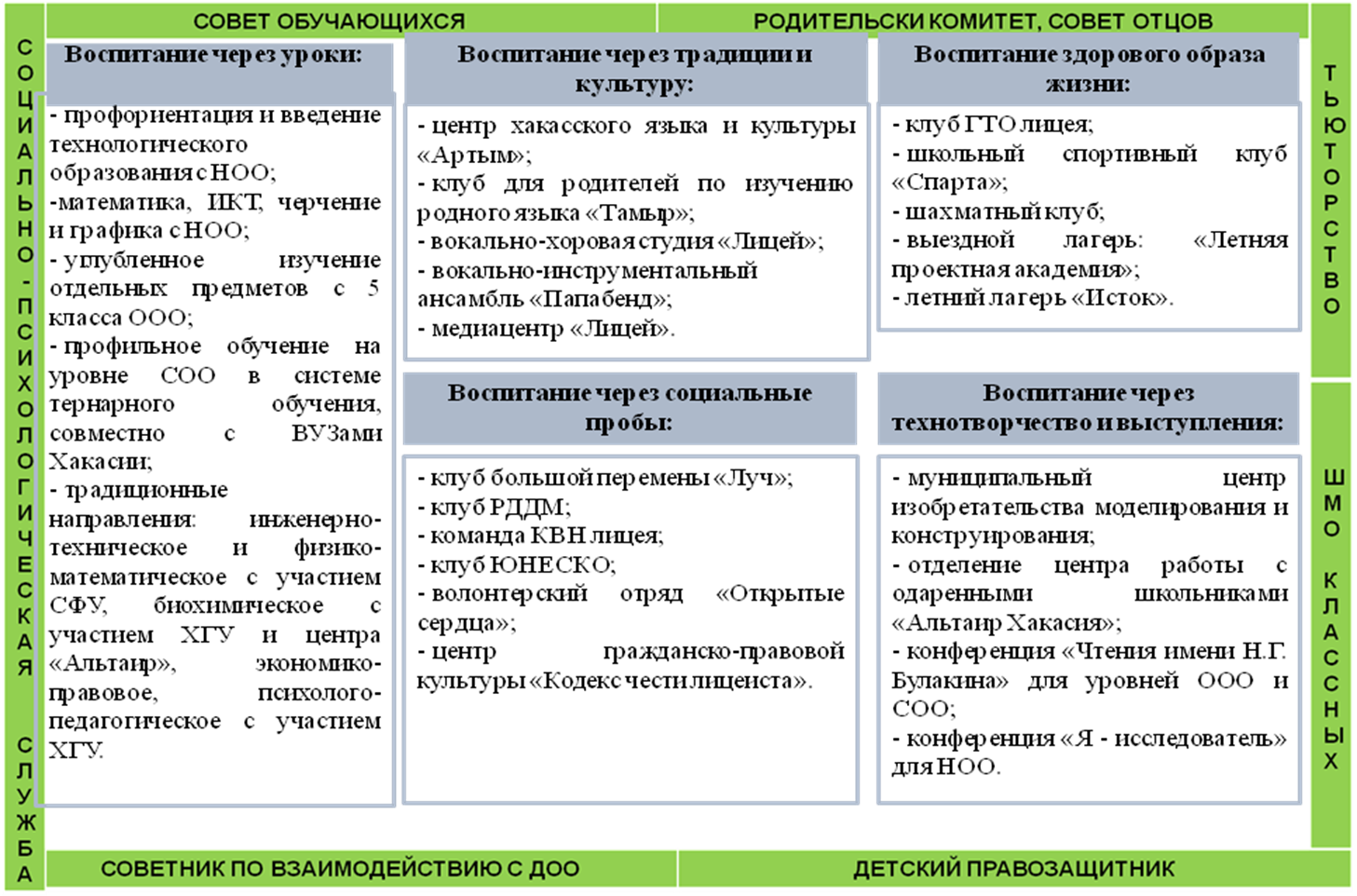 Рисунок 3 – Система воспитания и профориентации лицея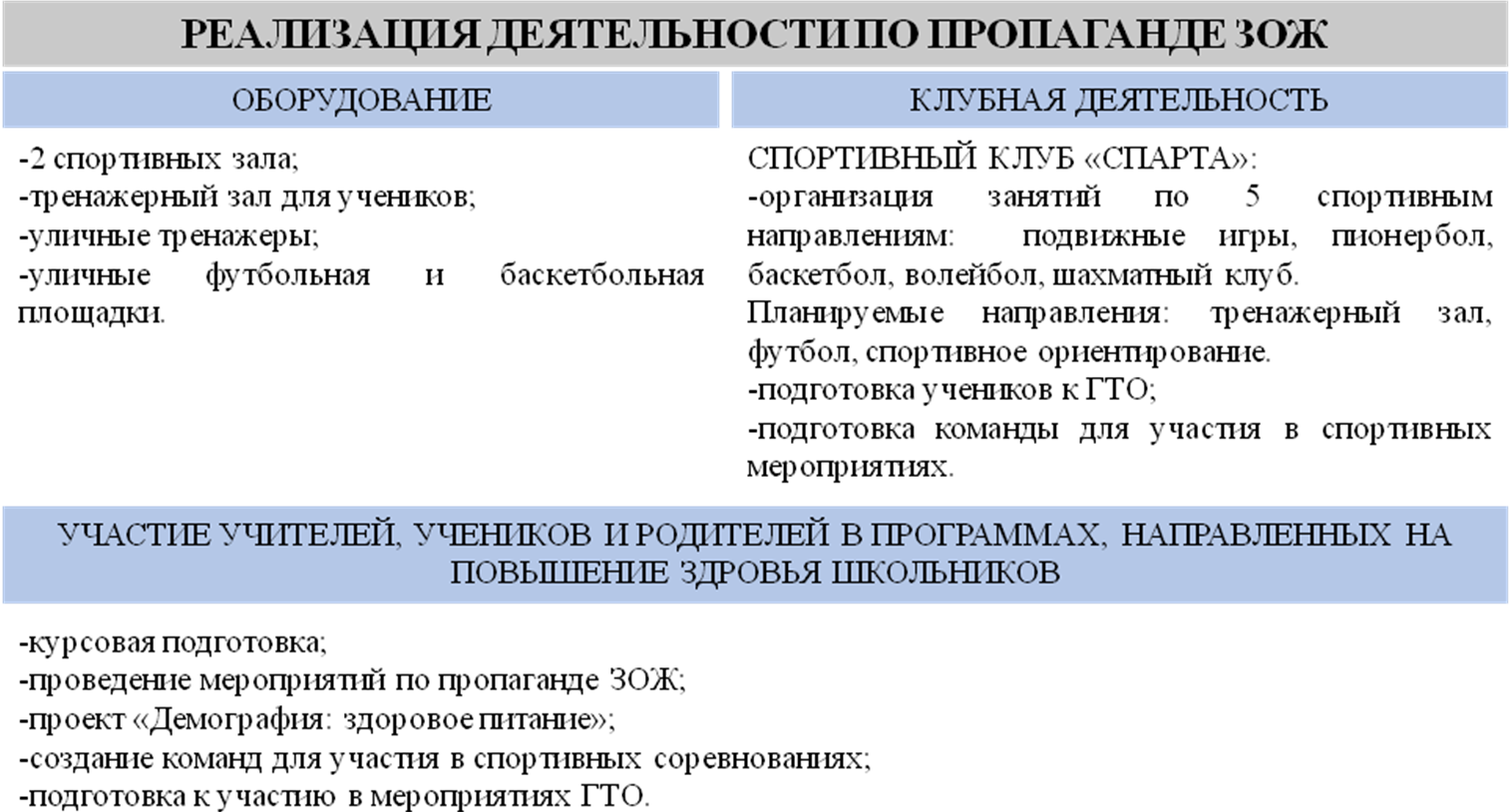 Рисунок 4 – Система здоровьесбережения лицея 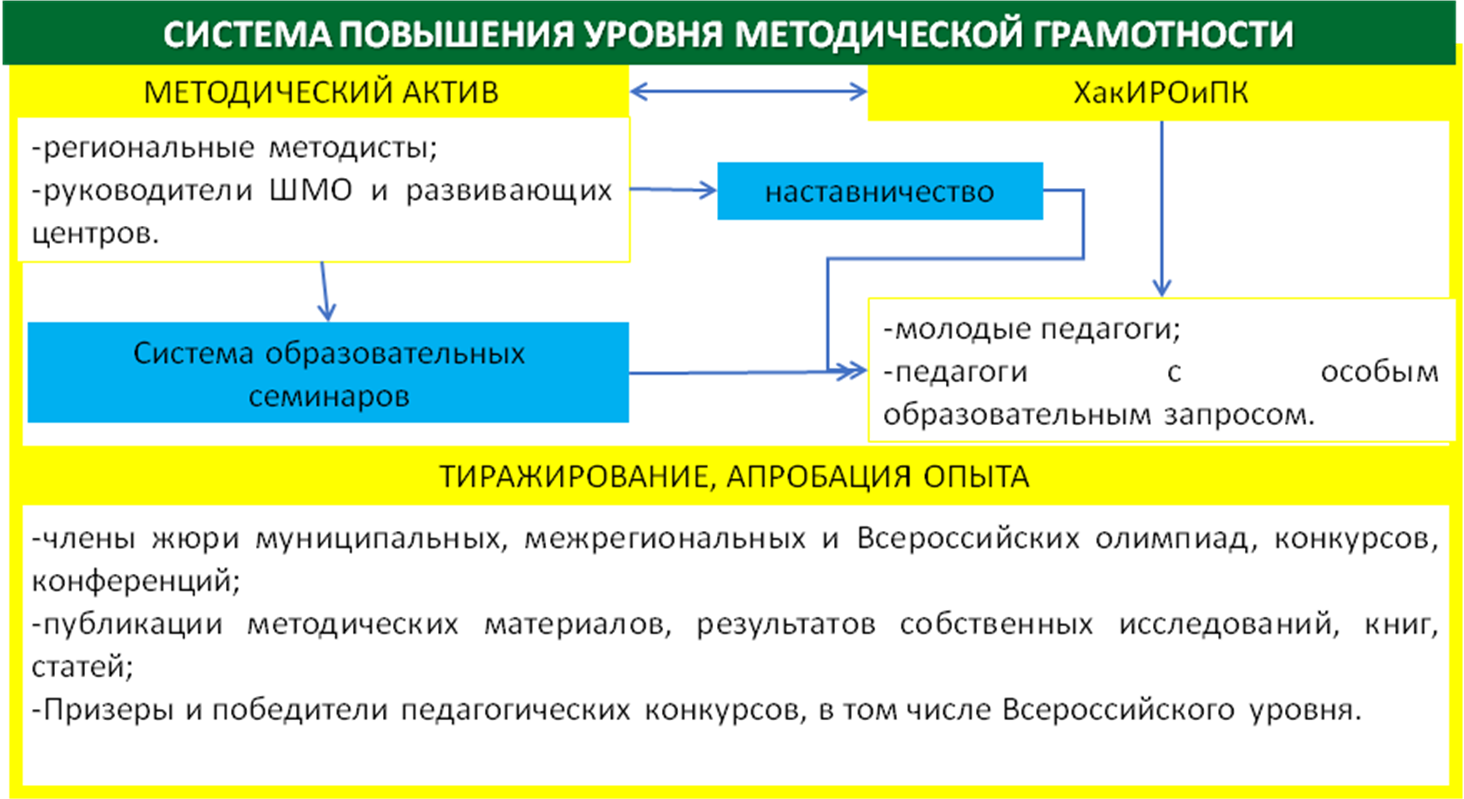 Рисунок 5 – Система развития школьных команд лицея 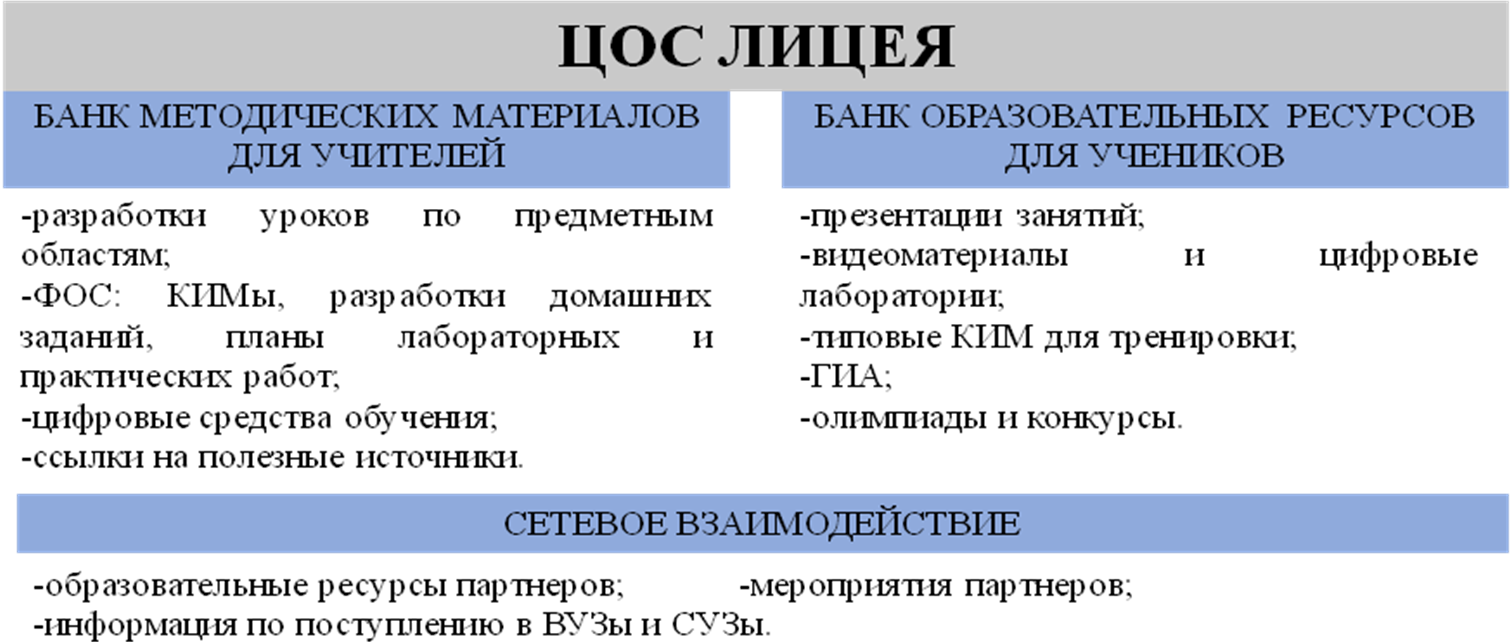 Рисунок 6 – Плановая структура ЦОС «Лицей» 6. МОДЕЛЬ УПРАВЛЕНИЯ ШКОЛОЙ6.1. УПРАВЛЯЮЩИЕ ОРГАНЫВ МБОУ "Лицей имени Н.Г. Булакина"  к органам управления относятся:Исполнительный орган - директор МБОУ  "Лицей имени Н.Г. Булакина" Коллегиальные органы управления: -общее собрание работников;-педагогический совет;-совет Учреждения;-совет обучающихся;-совет отцов.Основная идея государственно-общественного самоуправления образованием состоит в том, чтобы объединить усилия государства и общества в решении проблем образования, предоставить учителям, учащимся, родителям больше прав и свобод в выборе содержания, форм и методов организации учебного процесса.Органы государственно-общественного самоуправления созданы и действуют в целях содействия осуществлению самоуправленческих начал, развития инициативы, реализации прав автономии школы в решении вопросов, способствующих организации образовательного процесса и финансово-хозяйственной деятельности, расширению коллегиальных, демократических форм управления и воплощения в жизнь государственно-общественных принципов управления.Органы государственно-общественного самоуправления обеспечивают целесообразное взаимодействие педагогического коллектива, семьи и общественности по реализации государственной политики в вопросах образования, воспитания и выполнения задач школы.Деятельность коллегиальных органов управления определена локальными актами МБОУ  "Лицей имени Н.Г. Булакина":1. Положением об Общем собрании работников;2. Положением о Педагогическом  совете;3. Положением о Совете Учреждения;4. Положением о Совете обучающихся.6.2. ШТАТНОЕ РАСПИСАНИЕТаблица 5.Штатное расписание с учетом основных направлений развития6.3. СОЦИАЛЬНЫЕ ПАРТНЕРЫ ШКОЛЫХакасский государственный университет имени Н.Ф. Катанова (+7(3902) 243018; 243364, 655017, Республика Хакасия, город Абакан, пр-кт Ленина, д.90, Электронная почта: univer@khsu.ru).Хакасский технический институт (Филиал СФУ) (Телефон: (8-3902) 22-53-55, Адрес: 655017, Республика Хакасия, г. Абакан, ул. Щетинкина, 27 (корпус "А"), Электронная почта: khti@khakassia.ru)Региональный центр «Альтаир» (Адрес: 655003, Республика Хакасия, г. Абакан, ул. Крылова 35, электронная почта: altair19rus@gmail.com, телефон: +79052293791).Детский центр «Кванториум Хакасия» (Республика Хакасия, г. Абакан, ул. Пушкина д. 28 А, Телефон: +7 (3902) 215-362, электронная почта: info@htkvant.ru).IT-куб Абакан (Адрес: г. Абакан, ул. Пушкина, д. 30, Телефон: +7 (390) 234-35-57; Электронная почта: kollege@r-19.ru).Муниципальное бюджетное учреждение дополнительного образования города Абакана
«Центр детского творчества» (Адрес: 655017, Республика Хакасия, г. Абакан, ул. Вяткина, 8; телефон: 8 (3902) 21-58-05; электронная почта: ab_dod@r-19.ru.6.4. КОМПЛЕКСНЫЙ МОНИТОРИНГ ПРОГРАММЫ РАЗВИТИЯМониторинг достижения результатов программы развития будет осуществляться с помощью комплексного мониторинга, основанной на системе нормативных актов:1. Внешний:- Региональные и федеральные нормативные акты и организации: Приказ МО и Н РХ от 08.10.2020 № 100-714 "Об организации наблюдения за проведением общероссийской оценки по модели PISA в Республике Хакасия"Приказ МО и Н РХ от 08.10.2020 №100-713 "Об организации наблюдения за проведением диагностических работ для обучающихся 10-х классов общеобразовательных организаций Республики Хакасия "Приказ от 02.04.2019 № 100-304 "Об организации наблюдения за проведением Всероссийских проверочных работ в образовательных организациях Республики Хакасия "Деятельность Общественного совета при Министерстве образования и науки Республики Хакасия по проведению независимой оценки качества условий осуществления образовательной деятельности организациями, осуществляющими образовательную деятельность.Проведение государственной итоговой аттестации по образовательным программам основного общего и среднего общего образования.Национальные исследования качества образования (НИКО).Исследование качества общеобразовательной подготовки обучающихся по образовательным программам среднего профессионального образования (ХакИРОиПК).Исследование предметных и методических компетенций учителей (ХакИРОиПК).Оценка качества реализации, основных образовательных программ НОО, ООО и СОО в школах с низкими результатами обучения и в школах, функционирующих в неблагоприятных социальных условиях Республики Хакасия (ХакИРОиПК).Мониторинг эффективности деятельности руководителей муниципальных образовательных организаций Республики Хакасия(ХакИРОиПК).- Муниципальный мониторинг деятельности организации проводится на основе следующих нормативных актов:Протокол заседания общественного совета при Городском управлении образования Администрации г. Абакана по проведению независимой оценки качества условий осуществления образовательной деятельности организации, осуществляющих образовательную деятельность от 09.09.2020 г.Приказ Городского управления образования Администрации г. Абакана от 29.01.2020 № 38 «Об утверждении Положения об общественном совете при Городском управлении образования Администрации г. Абакана по проведению независимой оценки качества условий осуществления образовательной деятельности организаций, осуществляющих образовательную деятельность»- Независимая оценка качества образовательной деятельности:Официальный сайт для размещения информации о государственных (муниципальных) учреждениях https://bus.gov.ru/ Аналитический отчет по результатам независимой оценки качества условий осуществления образовательной деятельности организациями, осуществляющими образовательную деятельность на территории города Абакана Республики Хакасия.ООО «Электронный ресурсный центр» (resurs-online.ru). 214000, РФ, Смоленская область, г. Смоленск, ул. Октябрьской революции, д.5.- Информационная открытость:Сайт лицея: https://лицей.абакан.рфЭлектронная почта лицея:  licey-abakan@r-19.ru.Группа VK: https://vk.com/licey.abakan.Данные о независимой оценке на сайте: https://лицей.абакан.рф/220/346.html.СМИ: официальны портал Республики Хакасия (https://r-19.ru/news), официальны портал г. Абакана (https://абакан.рф/news), газеты и электронные издания (https://19rus.info, https://pulse19.ru, https://gazeta19.ru), телеэфир (Абакан 24, Новости Хакасии и Юга Сибири, Вести Хакасия, РТС).2. Внутренний:ВСОКО осуществляется на основе Положения о системе внутреннего мониторинга качества образования в Муниципальном бюджетном общеобразовательном учреждении города Абакан «Лицей»: https://лицей.абакан.рф/assets/files/LocalActs/polozvnutr-monitor.pdf.7. ИНФОРМАЦИОННОЕ ОБЕСПЕЧЕНИЕ РАЗВИТИЯ ЛИЦЕЯДля реализации Программы развития будет сформирована единая информационная образовательная среда школы, включающая в себя совокупность цифровых, информационных, методических ресурсов, обеспечивающих условия развития образовательных компетенций всех субъектов образовательного процесса:1. технические, программные, телекоммуникационные средства;2. локальную сеть школы как информационную платформу, позволяющую применять в образовательном процессе информационные технологии;3. компьютерный класс;4. библиотеку;5. сайт образовательного учреждения.6. ЦОРыЭто позволяет решить следующие вопросы:внедрение современных технологий;возможность использования ресурсов сети Интернет в работе лицея;возможность использования электронного журнала на уроках;развитие информационно-библиотечного центра как центра коллективного пользования образовательными, научно-методическими, инновационными ресурсами.Информационные ресурсы для решения образовательных задач представлены в таблице 6. Таблица 6Информационные источники лицея8. РЕСУРСНОЕ ОБЕСПЕЧЕНИЕ РЕАЛИЗАЦИИ ПРОГРАММЫ РАЗВИТИЯТаблица 7Ресурсы для обеспечения Программы развития лицея9. ОЖИДАЕМЫЕ РЕЗУЛЬТАТЫ РЕАЛИЗАЦИИ ПРОГРАММЫ РАЗВИТИЯ1. Выявление сильных и слабых сторон ОО, разработка системы коррекции проблемных мест и развития сильных аспектов лицея. Определены основные направления развития по критериям Школы Минпросвещения России. Разработан план мероприятий по переходу лицея на новый уровень по каждому показателю.2. Реализован план по повышению уровня соответствия модели «Школа Минпросвещения России». По каждому элементу системы лицей повысил соответствие минимум на 1 уровень.3. Разработана и реализована модель «Школа одаренного ребенка». Проведено изменение таймингов работы лицея. Внедрена единая система урочной, внеурочной деятельности и дополнительного образования с учетом 2х сменной работы учреждения.4. Повышение качества образования лицея. Уменьшение доли учеников с низкой мотивацией. Повышение предметных, метапредметных и личностных результатов учащихся. 5. Повышение количества учеников участников, призеров и победителей научных, творческих, воспитательных и иных конкурсов, форумов, акций, конференций. Полный охват учащихся исследовательской и проектной деятельностью.6. Организация эффективной	 работы в системе инклюзивного обучения. Разработан банк методических материалов для развития детей инвалидов и с ОВЗ.7. Создана и апробирована модель развития педагогических и руководящих кадров ОО. Повышение уровня квалификации педагогического коллектива в сфере современных образовательных технологий. Развитие мотивации к участию в конкурсном движении, написании статей и иных формах обмена педагогическим опытом. Все педагоги и руководители лицея пройдут повышение квалификации и (или) профессиональную переподготовку по современному содержанию образования по курсам из федерального перечня.8. Создана эффективная система педагогической поддержки учителей, в том числе и наставничества, в лицее. Организовано тесное взаимодействие с региональным методическим активом.9. Апробирована открытая цифровая развивающая среда для учеников, педагогов, родителей и других участников образовательного процесса.10. Развитие системы сетевого взаимодействия, заключение новых договоров и формирование системы сетевых мероприятий с партнерами. Развитие долгосрочных партнерских отношений с предприятиями и учреждениями региона и страны. Организация новых сетевых мероприятий.11. Сформирована система мероприятий с семьями учащихся, определены механизмы работы органов ученического самоуправления и родительских советов ОО. Увеличение доли родителей, активно участвующих в решении задач профессионального самоопределения выпускников.12. Повышение результатов лицея в системе внутреннего и внешнего мониторинга. Развитие позитивного имиджа лицея в социальном окружении, столичной системе образования за счет высокой результативности обучающихся, увеличения контингента на всех уровнях образования и инновационной активности школы в открытой системе образования.13.Увеличена численность обучающихся на всех уровнях образования, занимающихся различными видами научно-технической, общественно-полезной, художественно-творческой, игровой, спортивно-оздоровительной деятельности. 14. Достижение максимального уровня профессионального самоопределения выпускников. Осознанный выбор профильного обучения уже на уровне ООО.10. ДОРОЖНАЯ КАРТА РЕАЛИЗАЦИИ ПРОГРАММЫ РАЗВИТИЯСтруктура дорожной карты Программы развитияСОГЛАСОВАНАУчредитель (представитель)________________ФИО«___» ________ 2023СОГЛАСОВАНАУправляющий советПротокол № ___ от
 «__»________  .УТВЕРЖДЕНАСОГЛАСОВАНАУчредитель (представитель)________________ФИО«___» ________ 2023СОГЛАСОВАНАУправляющий советПротокол № ___ от
 «__»________  .Приказ № ____ от
 «__»________  Полное (сокращенное) наименование программы (далее ОО, лицей)Муниципальное бюджетное общеобразовательное учреждение г. Абакана «Лицей имени Н.Г. Булакина» (МБОУ «Лицей имени Н.Г. Булакина»)Основания для разработки Программы развитияФедеральный закон «Об образовании в Российской Федерации» от 29.12.2012 № 273-ФЗ; Федеральный государственный образовательный стандарт начального общего образования (утв. приказом МОН РФ от 6 октября . № 373);Федеральный государственный образовательный стандарт основного общего образования (утв. приказом МОН РФ от 17 декабря . № 1897);Федеральный государственный образовательный стандарт среднего общего образования (утв. приказом МОН от 17 мая . № 413);Паспорт национального проекта «Образование» (утв. Президиумом Совета при Президенте РФ по стратегическому развитию и национальным проектам, протокол от 03.09.2018 г. № 10);Приказ Министерства просвещения РФ от 11.12. 2020 № 712 «О внесении изменений в некоторые федеральные государственные образовательные стандарты общего образования по вопросам воспитания обучающихся»;Приказ Минпросвещения России от 22.03.2021 № 115 «Об утверждении Порядка организации и осуществления образовательной деятельности по основным общеобразовательным программам - образовательным программам начального общего, основного общего и среднего общего образования»;Распоряжение Минпросвещения России от 17.12.2019 № Р-135 «Об утверждении методических рекомендаций по приобретению средств обучения и воспитания для обновления материально - технической базы общеобразовательных организаций и профессиональных образовательных организаций в целях внедрения целевой модели цифровой образовательной среды в рамках региональных проектов, обеспечивающих достижение целей, показателей и результата федерального проекта «Цифровая образовательная среда» национального проекта «Образование»;Приказ Министерства просвещения Российской Федерации от 31 мая . N 286 «Об утверждении федерального государственного образовательного стандарта начального общего образования»;Приказ Министерства просвещения РФ от 31 мая . № 287 “Об утверждении федерального государственного образовательного стандарта основного общего образования”;Приказ Министерства просвещения РФ от 31 мая . № 288 “Об утверждении федерального государственного образовательного стандарта среднего общего образования”;Приказ Министерства просвещения Российской Федерации от 16.11.2022 № 993 "Об утверждении федеральной образовательной программы основного общего образования"Приказ Министерства просвещения Российской Федерации от 23.11.2022 № 1014 "Об утверждении федеральной образовательной программы среднего общего образования"Приказ Министерства просвещения Российской Федерации от 16.11.2022 № 992 "Об утверждении федеральной образовательной программы начального общего образования";Методические рекомендации Министерства просвещения Российской Федерации от 12.05.2020 г. по организации работы педагогических работников, осуществляющих классное руководство в общеобразовательных организациях;Профессиональный стандарт «Педагог (педагогическая деятельность в сфере дошкольного, начального общего, основного общего, среднего общего образования) (воспитатель, учитель)» (Приказ Министерства труда и социальной защиты Российской Федерации от 18.10.2013 г. № 544н / с изменениями от 25.12.2014 г.);Закон Республики Хакасия от 05.07.2013 г. № 60-ЗРХ «Об образовании в Республике Хакасия» (с изм. от 21.07.2020 № 30 ЗРХ);Приказ ГКУ РХ «Хакасский центр информатизации образования» от 16.11.2021 №20 «Об организации формирования и ведения региональной информационной системы обеспечения проведения государственной итоговой аттестации обучающихся, освоивших основные образовательные программы основного общего и среднего общего образования»;Приказ ГУО Администрации г. Абакана от 24.02.2021 № 55 "Об участии муниципальных бюджетных общеобразовательных учреждений города Абакана, в мониторинге качества подготовки обучающихся общеобразовательных учреждений в форме всероссийских проверочных работ в 2021 году";Устав МБОУ «Лицей имени Н.Г. Булакина»;Правила внутреннего распорядка учащихся МБОУ «Лицей имени Н.Г. Булакина»;Основная образовательная программа начального общего образования МБОУ "Лицей имени Н.Г. Булакина" (ООП НОО);Основная образовательная программа основного общего образования МБОУ "Лицей имени Н.Г. Булакина"  (ООП ООО);Основная образовательная программа среднего общего образования МБОУ  "Лицей имени Н.Г. Булакина"  (ООП СОО);Положением об электронном обучении и использовании дистанционных образовательных технологий при реализации образовательных программ начального общего, основного общего, среднего общего образования, дополнительных общеобразовательных программ в Муниципальном бюджетном общеобразовательном учреждением города Абакана «Лицей имени Н.Г. Булакина» утвержденное приказом директора от 31.03.2020  № 110.Цель Программы развитияСоздание единого открытого, безопасного, инновационного, высококонкурентного образовательного пространства и равных условий для развития различных форм детской одаренности, воспитание и образование духовно - нравственной, гармонично развитой, успешной личности обучающегося в соответствии с потребностями семьи, общества и ребенка.Задачи по достижению цели Программы развития1. Проведение самодиагностики образовательной организации, определение уровня соответствия модели «Школа Минпросвещения России».2. Проведение управленческого анализа и проектирования условий перехода на следующий уровень соответствия модели «Школа Минпросвещения России».3. Выбор управленческого трека развития ОО: модель «Школа одаренного ребенка». Создание и реализация модели, обеспечивающей возможности всестороннего гармоничного развития личности, принимающей российские традиционные духовно-нравственные и гражданско-патриотические ценности, соответствующие культурному наследию России и социальным нормам поведения. 4. Повышение конкурентоспособности образования посредством обновления содержания и технологий преподавания общеобразовательных программ; вовлечения всех участников системы образования (обучающиеся, педагоги, родители (законные представители), работодатели и представители общественных объединений) в развитие Школы, а также за счет обновления материально-технической базы Школы.5. Разработка шагов по переходу на следующий уровень развития соответствия модели «Школа Минпросвещения России».6. Построение персонифицированной системы профессионального развития педагогов и руководителей, с целью повышения образовательных результатов,  непрерывного характера профессионально-личностного развития педагогических кадров путём внедрения системы профессионального роста педагогических работников.7. Создание системы работы командного взаимодействия педагогов как средства формирования профессиональных компетенций и развития творческой инициативы как необходимое условие современных образовательных отношений с обучающимися.8. Формирование открытой развивающей среды, в том числе  цифровой среды, для развития системы ИОМов с целью повышения эффективности достижения образовательных результатов и раннего выявления и развития детской одаренности.9. Развитие тернарной модели сетевого взаимодействия: детский сад – школа – ВУЗ – базовое предприятие для профессионального самоопределения обучающегося, посредством организации системы профориентационной работы, предпрофильной и профильной подготовки, обеспечивающего современное конвергентное образование выпускника школы, его будущую профессиональную успешность в любой отрасли народного хозяйства согласно личным интересам и возможностям.10. Развитие направлений работы с семьей учащихся для создания положительного образа учителя, формирования понимания роли образования в современном обществе и государстве, создания системы эффективного взаимодействия школы и родителей. Повышение компетентности родителей обучающихся в вопросах образования и воспитания детей как будущих граждан Российской Федерации11. Совершенствование системы независимой оценки качества образования, внутренних систем мониторинга. Обновление информационно-коммуникационной инфраструктуры Школы путем создания современной и безопасной цифровой образовательной среды для формирования актуальных цифровых компетенций у обучающихся всех уровней и учителей, необходимых для организации самостоятельной работы в онлайн-образовании и самообразования.Основные ожидаемые результаты Программы развития1. Выявление сильных и слабых сторон ОО, разработка системы коррекции проблемных мест и развития сильных аспектов лицея.2. Разработана и реализована модель «Школа одаренного ребенка».3. Формирование плана шагов по повышению уровня соответствия модели «Школа Минпросвещения России» и их реализация.4. Повышение уровня соответствия лицея модели «Школа Минпросвещения России» по всем показателям минимум до среднего уровня.5. Создана и апробирована модель развития педагогических и руководящих кадров ОО.6. Создана и реализована открытая цифровая развивающая среда для учеников, педагогов, родителей и других участников образовательного процесса.7. Система раннего развития детской одаренности, создание единой базы одаренных детей и конкурсных направлений. Повышение качества образования в соответствии с обновленными показателями оценки качества образования.8. Развитие системы сетевого взаимодействия, заключение новых договоров и формирование системы сетевых мероприятий с партнерами.9. Формирование системы мероприятий с семьями учащихся, развитие механизмов работы органов ученического самоуправления и родительских советов ОО.10. Повышение результатов лицея в системе внутреннего и внешнего мониторинга. Развитие позитивного имиджа лицея в социальном окружении, столичной системе образования за счет высокой результативности обучающихся, увеличения контингента на всех уровнях образования и инновационной активности школы в открытой системе образования.РазработчикипрограммыВ разработке программы развития принимали участие все категории работников лицея:- администрация;- педагоги;- обучающиеся; - родители (законные представители), члены Управляющего Совета.Сроки реализацииНачало реализации: апрель 2023.Окончание реализации: апрель 2027 г. Этапы реализацииПодготовительный, реализации, обобщающий1 Подготовительный(1.04.2023 – 29.12.2023)Подготовка и обновление локальных актов:- обновление системы оценки образовательных результатов;- ИОМ школьников по уровням образования;- разработка модели «Школа для ребенка и родителя»;- о создании базы одаренных детей;- о создании открытой цифровой системы образовательных хранения материалов.- заключение и актуализация договоров о сетевом сотрудничестве;Подготовка системы мероприятий по работе с родителями в связи с изменением образовательного пространства ОО в рамках модели «Школа Минпросвещения России».Проведение анализа соответствия модели «Школа Минпросвещения России».Приведение образовательной системы Школы в соответствие с задачами программы, развития и определение системы мониторинга для определения эффективности реализации настоящей программы развития;Определение направлений проектной деятельности Школы, определение цели и задач,
а также ожидаемых результатов.Анализ уровня профессиональной подготовки педагогического коллектива, анализ
трудностей, возникающих у педагогов в работе, а также разработка плана повышения
квалификации учителей на среднесрочный период.2. Реализация(1.01.2024 – 31.05.2026)Основные мероприятия: 1. Проведение мероприятий «Школа для ребенка и семьи».2. Реализация действий по повышению соответствия модели и достижения нового уровня.3. Реализация мероприятий повышения квалификации управленческих кадров и педагогов.4. Участие учеников в мероприятиях и конкурсах, создание эффективной системы поощрения.5. Формирование и наполнение ЦОК лицея и апробация его использования.6. Наполнение базы одаренных участников, апробация использования цифровых банков мероприятий.7. Разработка и апробация плана сетевых мероприятий в рамках тернарной модели.8. Реализация мероприятий с семьей, плана самоуправления, работы управляющих родительских органов.3. Обобщающий(1.06.2026-1.04.2027)1. Рефлексия достигнутых результатов. 2. Выявление сильных и слабых сторон полученных результатов, составление плана коррекции рисков.3. Выбор эффективных практик и планирование их дальнейшего развития.4. Составление отчета о реализации программы.Источники финансированияБюджетные и внебюджетные средства.Управление Программой развития. Ответственные. Исполнители.Администрация, педагогический коллектив, службы Школы, ученический коллектив, родительская общественность, Управляющий сове лицея.Управление ходом реализации программы развития как стратегического документа, а также контроль достижения требуемых показателей в соответствии с определенным временным отрезком осуществляется администрацией школы.Корректировка программы развития школы осуществляется педагогическим советом и Управляющим советом.Результаты контроля и реализации программы развития представляются ежегодно на заседании педагогического совета и общешкольной конференции, публикуются на сайте, включаются в Публичный доклад, а также в Отчёт о результатах самообследования школы.Полное наименование образовательной организации (по уставу)Полное наименование образовательной организации (по уставу)Муниципальное бюджетное общеобразовательное учреждение города Абакана «Лицей имени Н.Г. Булакина»ИННИНН1901044005Учредитель Муниципальное образование город АбаканДата основания30.06.1999Юридический адрес образовательной организации655001, Республика Хакасия, город Абакана, ул. Крылова, д.110. Телефон образовательной организации3(902)230-68-30Адрес электронной почты образовательной организацииLicey-abakan@r-19.ruЛицензия№Л035-01237-19/00273530Приложение к лицензииСерия 19А01 №0000296Краткие сведения о структуре ООСтруктурных подразделений (филиалов) в МБОУ  "Лицей имени Н.Г. Булакина" нет.В МБОУ "Лицей имени Н.Г. Булакина"  к органам управления относятся:- Исполнительный орган - директор МБОУ  "Лицей имени Н.Г. Булакина"- Коллегиальные органы управления: Общее собрание работников;Педагогический совет;Совет Учреждения;Совет обучающихся;Совет отцов.Краткие сведения о реализуемых программах, образовательных технологиях, особенностях обучения, воспитания и дополнительного образования.Формы обучения: В соответствии с Уставом МБОУ  "Лицей имени Н.Г. Булакина" обучение осуществляется с учетом потребностей, возможностей личности в очной, очно-заочной или заочной форме.Нормативный срок освоения общеобразовательных программ:начальное общее образование - 4 года;основное общее образование - 5 лет;среднее общее образование - 2 года.Обучение на всех уровнях образования осуществляется на русском языке.Краткие сведения о структуре образовательной деятельности, о составе и численности обучающихся по уровням и наполняемости классов.Общее количество детей на начало апреля 2023 - 1607.Классов – 56.НОО – 600 учеников.ООО – 618 учеников.СОО – 189 учеников.Средняя наполняемость классов – 28 человек.Краткие сведения о составе сотрудников, о кадровой структуре, о наличии профессионального педагогического образования и квалификации.Общее количество педагогических работников – 101Женщин – 85Мужчин – 19Высшее профессиональное образование –99Среднее профессионально образование – 2Без образования –0Высшая категория – 341 категория – 41СЗД – 10Заслуженных и почетных РХ и РФ – 26Кандидаты наук - 3Сведения о режиме деятельности, количестве смен и дней в учебной неделе, особенности календарного графика.Школа работает в 2 смены.Шестидневная неделя.№Направление анализаПолученный результат (описание и баллы)Желаемый результат (описание)1Знание: качество объективностьСредний (29). По большинству показателей достигнуты максимальные результаты, кроме специальных средств для детей с ОВЗ и инвалидов.Необходимо обеспечение обучающихся с ОВЗ и с инвалидностью не только необходимыми учебниками, но и рабочими тетрадями. Создание специального класса, оснащенного техническими средствами обучения для получения образования, обучающимися с ОВЗ и с инвалидностью. Обеспечение наличие ПК с доступом в Интернет, интерактивных панелей для детей с ОВЗ. Продолжить повышения качества обучения и ранней диагностики и сопровождения детской одаренности.2ВоспитаниеСредний (19). По всем показателям кроме должности советника директора по воспитанию и взаимодействию с детскими общественными объединениями максимальные результаты.Повысить эффективность воспитательной работы, в том числе за счет реализации ставки советника директора по воспитанию и взаимодействию с детскими общественными объединениями. Расширить варианты воспитательной деятельности с семьей.3ЗдоровьеСредний (12). Школа реализует 5 видов спортивных секций, систематический призер региональных спортивных соревнований. Имеет и реализует программу здравоохранения.Повысить разнообразие видов спорта в ОО, продолжать участие в конкурсах различных уровней, в том числе участие во Всероссийских соревнованиях. Повысить процент учеников, имеющих знак ГТО.4ТворчествоСредний (14). Показатели активности учащихся в творческих конкурсах, сетевое взаимодействие, мобильные конкурсы на максимальном уровне.Разработать систему функционирования школы полного дня, включая организацию внеурочной деятельности и дополнительного образованияОбеспечить условия для разработки/доработки и реализации программы ДОД не менее чем по 6 направленностям5ПрофориентацияПолный (18). Все элементы полностью реализованы.Расширить сеть партнеров среди ВУЗов страны. Повысить процент занятий в ВУЗах и на базовых предприятиях.6Учитель. Школьные команды.Базовый (8). Количество учителей прошедших курсы по программам федерального реестра 5%. Нет системы работы учителей со штатным расписанием. Небольшое количество учителей работают с региональными методистами.Разработана и реализуется система мероприятий по работе учителей со штатным расписанием. Организована работа по систематическому использованию ИОМов учителями совместно с региональными методистами. Повышение квалификации учителей на основе программ федерального реестра.7Школьный климатСредний (9). Все требования выполнены. Ведется работа школьной психолого-педагогической службы. Обеспеченны возможности для повышения квалификации. Созданы уголки релаксации, развивающая среда.Усиление систематичности работы психолого-педагогической службы по созданию комфортного школьного климата. Планирование более разнообразной системы мероприятий.8Образовательная средаСредний (17). Организована работа с ФГИС «Моя Школа», есть доступ в интернет, организована работа со «СФЕРУМ».Планируется интеграция в цифровые системы не только на региональном уровне, но и на федеральном. Создание собственной системы ЦОК.№Направление анализаПримерный перечень основных факторовВлияние на направление развития1Политические аспекты внешней средыВнешняя политика.Серьезные политические и экономические международные ограничения. Внутренняя политика.Переход к новой системно-деятельностной парадигме, заявленной в обновленных ФГОС.Повышение статуса профессии педагога.Год педагога и наставника.Выделение грантов федерального и регионального уровня на образовательные цели.1. Знания: повышение востребованности учащихся с высоким уровнем знаний и способности их самостоятельно добывать. Формирование ответственного отношения к учению. 2. Воспитание: необходимость патриотического воспитания учащихся, готовых поддерживать Родину в трудное время.3. Здоровье: повышение роли здоровьесбережения на уроках.4. Творчество: востребованность творческих, разносторонних и активных кадров.5. Профориентация: ранняя профилизация и самоопределение – тренд современной России.6. Учитель: изменение требований к учителю: постоянная смена видов деятельности, к высокой мотивации учения. Необходимость организации наставничества на различных уровнях образования, в том числе институциональном.7. Школьный климат: требования к комфортной и развивающей школьной среде.8. Обеспечение открытой среды и взаимодействия с различными ресурсами.2Экономические аспекты внешней средыПостепенная стабилизация экономики, развитие импортозамещения.Крупные предприятия региона: угольные разрезы, СААЗ, СШ ГЭС.Расположенные рядом школы 12, 29, 31 – потенциальные конкуренты за учеников в рамках дополнительного образования, спортивных секций, конкурсов.Наличие договоров о сетевом взаимодействии с ХГУ, ХТИ, СФУ, Альтаиром, Кванториумом, It-кубом. 1. Знания: в республике требуются педагогические, инженерно-технические и медицинские кадры. 2. Воспитание: возможность формирования ответственного отношения к труду и его результатам.3. Здоровье: формирование реальных представлений о влиянии промышленности на природу и человека.4. Творчество: конкурентное участие в конкурсах и мероприятиях.5. Профориентация: возможность организации экскурсий на предприятия региона. 6. Учитель: возможность сетевого сотрудничества с представителями производств и ВУЗов.7. Школьный климат: возможность развития среды за счет поиска спонсоров среди предприятий региона.8. Обеспечение открытой среды: организации сетевых мероприятий, конкурсов, занятий с партнерами..3Социальные аспекты внешней средыЗапрос на активное внедрение эффективных образовательных технологий.Запрос на изменение роли учителя (от единственного источника знаний к субъекту сотрудничества).Запрос на создание современной системы дополнительного образования детей.Запрос на интеграцию образовательной среды школы в общегородское, общероссийское, мировое информационное образовательное пространство.Отток молодежи в центральные регионы. Миграционный приток учащихся из Тувы, Казахстана, Киргизии и др.Распространены Христианство, Ислам, но при этом многие хакасские и тувинские семьи придерживаются традиционных древних верований.Неравномерный уровень жизни учащихся и их семей.Снижена ценность образования и труда.На учеников влияют в большей степени интернет-кумиры.1. Знания: постепенное принятие семьями необходимости качественного образования для успешности. Но формирование у учеников образа успешного блогера без усилий в образовании.2. Воспитание: многонациональные и поликультурные классы. Необходимость воспитания толерантности. Социальный запрос на воспитание этнокультурного самосознания.3. Здоровье: повышение роли здорового образа жизни и спорта в обществе.4. Творчество: развитие культуры родного края, знакомство с уникальной природой Хакасии и участие в локальных конкурсах.5. Профориентация: необходимость раннего выбора профессии и знакомства с разнообразием профессий.6. Учитель: изменение требований к учителю: толерантность к представителям разных народов и конфессий. Знание родного края.7. Школьный климат: создание уголка родного края, релаксационной комнаты.8. Обеспечение открытой среды и взаимодействия с социальными партнерами.4Технологические аспекты внешней средыИнформатизация образования.Развитие электронного обучения, дистанционных образовательных технологийПрозрачность образовательного процесса за счет создания электронного журнала, дневника.Появление большого количества качественных цифровых образовательных ресурсов в сети Интернет.Широкое распространение мобильных технологий, высокий интерес школьников к онлайн-жизни.Появление интернета вещей.Быстрое устаревание технологий.1. Знания: быстрая оценка результатов образования и знакомство с ними школьников и родителей.2. Воспитание: формирование технологически грамотной личности, знакомой с интернет-безопасностью.3. Здоровье: повышение роли здоровьесбережения при работе с компьютерами, мобильными устройствами.4. Творчество: возможность участи в конкурсах и мероприятиях, приобщения к мировым шедеврам культуры через технические средства.5. Профориентация: развитие ИКТ-грамотности учащегося.6. Учитель: развитие навыков актуальных технологий, использования ПО, программирования, алгоритмичности действий. Ведение блога или сайта.7. Школьный климат: работа по профилактике кибербуллинга.8. Образовательная среда: создание интерактивной цифровой среды.Сильные стороны:Сильные стороны:Слабые стороны:Слабые стороны:Управленческая модель ООСоздана нормативно-правовая база в соответствии с действующим законодательством. Приобретен опыт участия в грантовых конкурсах городского, регионального и федерального уровней.Использование новых технических возможностей, развитие интеграции ШМО.Управленческая модель ООНе достаточное развитие платных образовательных услуг.Большой коллектив создает сложности при управлении.1. ЗнаниеСозданы условия для выполнения федеральных государственных образовательных стандартов.Качественная внеурочная деятельность с выходом на реализацию творческого и научного потенциала детей на городские, региональные и Всероссийские конкурсы, олимпиады и др.Высокие результаты ГИА: ОГЭ, ЕГЭ, ВПР.По результатам независимой оценки качества условий оказания услуг 2021 года в лицее средний показатель 99,32%  из 100% (НОКО).  Лучшие результаты муниципального этапа ВсОШ.Активное участие в дистанционных олимпиадах и олимпиадах перечня Министерства Просвещения.1. ЗнаниеПри обновлении содержания образования нет полноценной поддержки от родителей. Высокие требования к результатом обучения доступны не всем учащимся.Не высокие результаты в региональном этапа ВсОШ.Нет средств на выезды учащихся на заключительные этапы рейтинговых олимпиад.2. ВоспитаниеМножество направлений воспитательной деятельности.Ключевым моментом воспитательной системы в Лицее являются образовательные события, которые посвящены государственным и национальным праздникам, памятным датам и событиям истории и культуры Российской Федерации, республики Хакасии, города Абакана и лицея, участие в которых обеспечивает каждому обучающемуся точку приложения своих знаний, способностей и навыков творчества.Формирование и развитие духовно-нравственных ценностей и традиций народов России и Республики Хакасии. Работа школьного самоуправления, РДДМВоспитательный процесс в лицее – это единство воспитания в трёх сферах: в процессе обучения, во внеурочной деятельности и в социуме.2. ВоспитаниеСниженная активность и заинтересованность в участии жизни школы.Не все учащиеся играют ведущую роль в мероприятиях.3. ЗдоровьеУстановка на здоровый образ жизни (здоровое питание, соблюдение гигиены, режим занятий и отдыха, регулярную физическую активность), стремление к физическому совершенствованию, соблюдающий и пропагандирующий безопасный и здоровый образ жизни.Организация для учащихся полноценного физического спортивного развития.Реализуется 5 спортивных направлений.Соблюдение здоровьесберегающих технологий.Воспитание сознательного и обоснованного неприятия вредных привычек (курения, употребления алкоголя, наркотиков, любых форм зависимостей), деструктивного поведения в обществе и цифровой среде, понимание их вреда для физического и психического здоровьяСистематическая пропаганда ЗОЖ.Работа по профилактике вредных привычек как с родителями, так и с детьми. 3. ЗдоровьеНизкий процент учеников, имеющих значки ГТО.Несмотря на работу, есть ученики с вредными привычками, особенно моден вейп.4. ТворчествоАктивное участие в конкурсах и мероприятиях.Организация летнего лагеря и Летней проектной Академии по модели центра Сириус.Открытие клуба «Большая перемена» «Луч».Организация лаборатории регионального центра «Альтаир».Развитие региональных особенностей культуры учащихся.Развитие деятельности школьного театра,  школьного правового театра, школьной телестудии, школьного радио.4. ТворчествоИз-за двух смен затруднена реализация школы полного дня.Не все ученики участвуют в конкурсном и клубном движении.5. ПрофориентацияПрофориентационная работа с начальной школы. Реализация расширенных курсов и углубленного обучения с 5 класс.Организация 5-ти профилей обучения, включая психолого-педагогический класс. Открытие Атомкласса. Участие в рамках федерального проекта «Успех каждого ребенка» в проектах и площадках:  Билет в будущее, Большая перемена, ПроеКТОрия, Конструктор будущего, Территория выбора, Шоу профессий. Победители и призеры Регионального Чемпионата профессий  Worldskills номинации «Технология моды», «Поварское дело».Отработана практика взаимодействия в рамках профориентационной работы  с учреждениями  среднего  и высшего профессионального образования Республики Хакасия:  Абаканский строительный техникум, Хакасский колледж профессиональных технологий, экономики и сервиса, Хакасский политехнический колледж, Хакасский государственный университет имени Н.Ф. Катанова, Институт непрерывного образования,  Хакасский технический университет.  С партнерами на основе заключенных соглашений в лицее разработаны программы профориентационной работы:  Техникум коммунального хозяйства и сервиса, Черногорский техникум отраслевых технологий, Хакасский технический институт – филиал Сибирского Федерального университета, Хакасский государственный университет.Также заключен ряд соглашений о сотрудничестве с ведущими вузами России: Томский государственный университет, Высшая школа экономики, Российский национальный исследовательский медицинский университет имени Н.И. Пирогова, Московский государственный юридический университет имени О.Е. Кутафина, Московский государственный институт международных отношений (университет) Министерства иностранных дел Российской Федерации.Организация посещений предприятий республики и Красноярского края.5. ПрофориентацияНеосознанный выбор некоторыми учениками и родителями профильных направлений.Непонимание некоторыми учениками важности выбора профессии.6. Учитель. Школьные команды.Профессиональный состав педагогов, способный работать по требованиям федеральных государственных образовательных стандартов.Большое количество педагогов с высшей и первой категориями, педагогов победителей и финалистов конкурсов, в т.ч. Всероссийских.На базе школы работают 8 региональных методистов.Лицей - федеральная опытно-экспериментальная  площадка «Института стратегии развития образования Российской академии образования» (ФГБНУ «ИСРО РАО»), в рамках которой   педагоги лицея апробировали  методики работы с детьми, испытывающими трудности в обучении. В 2021 Институтом стратегии развития образования РАО и лицеем имени Н.Г. Булакина города Абакана подписано соглашение об организации деятельности  по изучению педагогических практик подготовки участников Всероссийской олимпиады по искусственному интеллекту.14 педагогов прошли обучение по программе ДПП ПК  «Школа современного учителя» в рамках федерального проекта «Современная школа» национального проекта «Образование».23 педагога прошли обучение по программе ДПО в рамках проекта «Школа новых технологий» в Академии Минпросвещения России по вопросам организации учебной деятельности обучающихся в условиях обогащения инфраструктуры школы и интеграции ресурсов педагогической экосистемы города. Как результат,  разработанный  проект развития своей школы – проект перезагрузки. Система метапредметных школьных методических объединений.6. Учитель. Школьные команды.Пассивность некоторых учителей как в аттестации, так и в конкурсном движении.Сложности с наставничеством из-за высокой нагрузки учителей.7. Школьный климатРодительская общественность: партнеры, а не критики.Создана эффективная система психологической поддержки школьников.Наличие и реализация антибуллинговой программы.Реализуется проект «Детский омбудсмен» - школьный институт Уполномоченного по правам ребенка.Эффективно функционирует   система развивающих центров, среди которых - центр гражданско-правовой культуры «Кодекс чести», центр хакасского языка «Артым» («Водопад»), информационно-библиотечный центр (ИБЦ), Медиацентр,  куда входит издательский центр, радиоцентр, лицейская телестудия; шахматный спортивный клуб. В лицее оборудованы цифровые лаборатории, экспериментотеки, современные кабинеты и лаборатории химии, физики, кабинеты технологии оборудованы станками с ЧПУ и модульными станками, лингафонный кабинет, два спортивных зала и медицинский комплекс. Работает школьный спортивный клуб «Спарта», экологический отряд «Ирбис», «Орлята России», военно-патриотический отряд юнармейцев «Пульс», детское объединение «ДОМ», Российское движение детей и молодежи, первичная организация «РДДМ»,  Клуб большой перемены «Луч»,  танцевальная и театральная студии.Комната релаксации.7. Школьный климатБольшое количество учеников, создает сложности для одновременного охвата.Ограниченная доступность комнат релаксации и уголков из-за большого количества желающих.8. Образовательная средаУстойчивая репутация и имидж школы.Партнерские отношения (совместная деятельность) с другими ОО, обеспечивающие доступ к прогрессивным технологиям обучения (ВУЗ, колледжи).Использование ресурсов города.Использование социальных сетей, мессенджеров с целью информирования обучающихся, педагогов и родительскую общественность в режиме реального времени.Открытая среда экспозиций и фотозон школы. Используя принципы современной образовательной среды, многофункциональность и трансформацию,  модульность и зонирование  открытость, визуальные коммуникации, мы придаем образовательному пространству  дополнительные  функциональные возможности, например,  рекреации используются для проведения уроков и внеурочных занятий, организации площадок для творчества и самовыражения, выставок и галерей, для проведения классных и общешкольных собраний, выполнения функции библиотеки (обмен книгами - буккроссинг) и музея, формируется пространство для отдыха и психологической разгрузки. Зоны изменяем под свои потребности: это зоны общения и социализации, зоны самостоятельной или групповой работы, зоны физической активности. В качестве навигационных элементов используем флаги и стелы, подвесные и настенные таблички, стационарные и переносные информационные стенды. Используем  стены для организации образовательных и социальных процессов. Размещение на стенах школы ключевых элементов (формул, схем, правил), справочной информации.Созданный многопрофильный комплекс непрерывного образования и комфортная среда обеспечивают условия для интеллектуального, эмоционального, креативного и физического развития детей с учетом их индивидуальных особенностей и темпов развития. 8. Образовательная средаИнтернет-фильтры часто ошибочно блокируют любую информацию необходимую для обучения.Ученики в меньшей степени привлекаются к развитию школьной среды.Возможности:Возможности:Угрозы:Угрозы:Управленческая модель ООФормирование метапредметных рабочих групп для решения образовательных проблем.Развитие системы мессенджеров для быстрой организации работы.Управленческая модель ООБольшой коллектив не всегда достаточно быстро реагирует на изменение образовательной среды.1. ЗнаниеОрганизация системной подготовки к олимпиадам.Формирование банка заданий для учеников с ОВЗ.Создание профильных групп дополнительного углубленного обучения.Расширение платных образовательных услуг.1. ЗнаниеСложности работы с обучающимися с ОВЗ.Слабая мотивация у учащихся в 7-8 классах.Невысокие результаты олимпиад регионального этапа ВсОШПерегрузка учащихся урочной и внеурочной деятельностью.2. ВоспитаниеСоздание музея лицея. Расширение географии экскурсий учащихся.Разработка крупных воспитательных форумов.2. ВоспитаниеНепонимание родителей воспитательных задач школы, основанных на целях государства.Отсутствие четкого понимания роли советника по работе с детскими объединениями.Малая заинтересованность предметников в повышении квалификации в области воспитания.3. ЗдоровьеРасширение перечня спортивных секций в лицее по новым направлениям.Использование спортивных тренажеров.Формирование клубов здорового образа жизни.Формирование банка  здоровьесберегающих методик и материалов.3. ЗдоровьеВысокая заинтересованность в профессии блогера и малоподвижный образ жизни.Нарушение пищевого поведения учащихся.Злоупотребление сладким.Мода на вредные привычки.4. ТворчествоРазработка дополнительных образовательных программ по новым направлениям.Участие в творческих конкурсах на Всероссийском уровне.Формирование на базе лицея системы лабораторий для учащихся.Расширение сетевого взаимодействия с организациями региона и страны.Развитие модели школы полного дня.4. ТворчествоДополнительное образование оторвано от основного.Перегруженность школы учениками может привести к отказу от разработки и реализации модели «Школы полного дня».Отсутствие средств для выезда учеников за пределы региона.5. ПрофориентацияПривлечение сторонних специалистов для реализации ранней профилизации учеников.Работа учеников на точном оборудовании ХГУ, СФУ,Центра Альтаир и др.Создание разновозрастных проектных команд учащихся.Расширение возможностей для проведения профессиональных проб обучающимися.5. ПрофориентацияНеудовлетворенность родителей, учащихся вследствие ошибки в выборе профиля.Неверный выбор профиля учеником из-за давления родителей.Постоянное усложнение экзаменов и перегруз учащихся.6. Учитель. Школьные команды.Перераспределение обязанностей членов коллектива с целью оптимизации нагрузки.Формирование рабочих групп по развитию одаренности учеников.Наставничество, развитие навыков использования современных образовательных технологий.Повышение роли внеурочной деятельности и дополнительного образования в работе учителя.Повышение активности участия в конкурсах и методической работе учителей.6. Учитель. Школьные команды.У педагогов есть привычка работать в зоне комфорта.Низкая активность учителей в методической работе и конкурсном движении.Риск увеличения объема работы, возлагающийся на членов администрации и педагогов.Старение и уход кадров при недостатке новых.Педагогическое «выгорание».Пассивность «молодых» кадров.7. Школьный климатСовершенствование использования рекреаций школы для формирование позитивного образа лицея, педагога и ученика.Создание «досок почета» лицея.Создание тематических и игровых рекреаций.7. Школьный климатПерегрузка социально-педагогической службы из-за большого количества учеников.Усложнение социальной ситуации на фоне внешне политических и экономических событий.8. Образовательная средаРазвитие навыков дистанционного и электронного обучения, использование интернет технологий для увеличения разнообразия образовательных процессов.Создание собственного банка ЦОРов и ЦОС лицея.Формирование банка полезных ЦОР для учеников с высокой мотивацией.Сознание банка ресурсов сетевых партнеров.8. Образовательная средаПовышение активности в цифровой среде несет риски для здоровья учеников.Цифровая среда начинает заменять реальную.Знание: качество и объективностьЗнание: качество и объективностьЗнание: качество и объективностьЗнание: качество и объективностьЗнание: качество и объективностьЗнание: качество и объективностьПодпрограмма: «Успешный ребенок». Сроки реализации: 2023-2027. Руководитель: Ларионов А.В.Подпрограмма: «Успешный ребенок». Сроки реализации: 2023-2027. Руководитель: Ларионов А.В.Подпрограмма: «Успешный ребенок». Сроки реализации: 2023-2027. Руководитель: Ларионов А.В.Подпрограмма: «Успешный ребенок». Сроки реализации: 2023-2027. Руководитель: Ларионов А.В.Подпрограмма: «Успешный ребенок». Сроки реализации: 2023-2027. Руководитель: Ларионов А.В.Подпрограмма: «Успешный ребенок». Сроки реализации: 2023-2027. Руководитель: Ларионов А.В.Задачи:Задачи:Задачи:Задачи:Планируемые результатыПланируемые результаты1. Повышение конкурентоспособности образования лицея на региональном и федеральном уровне.2. Создание системы раннего углубленного и предпрофильного развития учащихся.3. Внедрение углубленного обучения на уровне ООО, расширение перечня углубленных предметов.4. Развитие системы внеурочной деятельности для высокомотивированных учеников, с целью эффективного участия в олимпиадном движении.5. Повышение качества образования для учащихся с ОВЗ, обеспечение комфортных условий обучения.1. Повышение конкурентоспособности образования лицея на региональном и федеральном уровне.2. Создание системы раннего углубленного и предпрофильного развития учащихся.3. Внедрение углубленного обучения на уровне ООО, расширение перечня углубленных предметов.4. Развитие системы внеурочной деятельности для высокомотивированных учеников, с целью эффективного участия в олимпиадном движении.5. Повышение качества образования для учащихся с ОВЗ, обеспечение комфортных условий обучения.1. Повышение конкурентоспособности образования лицея на региональном и федеральном уровне.2. Создание системы раннего углубленного и предпрофильного развития учащихся.3. Внедрение углубленного обучения на уровне ООО, расширение перечня углубленных предметов.4. Развитие системы внеурочной деятельности для высокомотивированных учеников, с целью эффективного участия в олимпиадном движении.5. Повышение качества образования для учащихся с ОВЗ, обеспечение комфортных условий обучения.1. Повышение конкурентоспособности образования лицея на региональном и федеральном уровне.2. Создание системы раннего углубленного и предпрофильного развития учащихся.3. Внедрение углубленного обучения на уровне ООО, расширение перечня углубленных предметов.4. Развитие системы внеурочной деятельности для высокомотивированных учеников, с целью эффективного участия в олимпиадном движении.5. Повышение качества образования для учащихся с ОВЗ, обеспечение комфортных условий обучения.1. Повышение количества детей задействованных в олимпиадном движении, в том числе на региональном и федеральном уровнях.2. Повышение мотивации детей к процессу обучения, через элементы успешности для каждого ребенка. 3. Формирования банка заданий, рабочих материалов, методических разработок для детей с разным уровнем мотивации, детей инвалидов и ОВЗ.4. Развитие навыков проектной и исследовательской деятельности, практических предметных навыков. 1. Повышение количества детей задействованных в олимпиадном движении, в том числе на региональном и федеральном уровнях.2. Повышение мотивации детей к процессу обучения, через элементы успешности для каждого ребенка. 3. Формирования банка заданий, рабочих материалов, методических разработок для детей с разным уровнем мотивации, детей инвалидов и ОВЗ.4. Развитие навыков проектной и исследовательской деятельности, практических предметных навыков. №Перечень мероприятийСоотнесение с мероприятиями, программами, проектамиРесурсное обеспечение реализацииЦелевые индикаторы результативности реализацииСистема оценки результатов и контроля за реализацией1Изучение нормативно-правовой базы по вопросу развития и оценки качества знанийТребования ГИА, ВПР, ФГОС и других НПАОблачное хранилище документацииСоздание банка нормативных документов по объективной оценке результатовСвоевременная коррекция локальных актов по системе оценивания достижения результатов.2Вовлечение обучающихся в школьные олимпиады, смотры, конкурсы, научные общества и конференции.Перечень рейтинговых олимпиад Мин. просвещенияБаза данных «Одаренные дети»Повышение количества участников, победителей и призеров в олимпиадах разных уровней на 5% в год.Рост положительных отзывов со стороны общественности о деятельности лицея.Динамика участия учеников в конкурсах.Систематическое проведение анкетирования и опросов родителей и учеников.Оценка сформированности познавательного интереса.3Формирование престижности участия в конкурсах среди родителейРаспоряжение Правительства РФ от 18 февраля 2023 г. N 399-р «Об утверждении плана основных мероприятий по проведению в РФ Года педагога и наставника».КадровоеПовышение количества участников, победителей и призеров в олимпиадах разных уровней на 5% в год.Рост положительных отзывов со стороны общественности о деятельности лицея.Динамика участия учеников в конкурсах.Систематическое проведение анкетирования и опросов родителей и учеников.Оценка сформированности познавательного интереса.4Организация мероприятий по предметам (Парад школьных наук, Булакинские чтения, Я – исследователь и другие)ФГОС, ФОПКадровое, финансовоеПовышение количества участников, победителей и призеров в конференциях разных уровней на 5% в год.Динамика участия учеников в конкурсах.Систематическое проведение анкетирования и опросов родителей и учеников.Оценка сформированности познавательного интереса.5Организация и расширение ЛПАНавигатор дополнительного образования ХакасииКадровое, финансовоеПовышение уровня освоения образовательных результатов, качества образования на 3% в год.Развитие познавательного интересаДинамика участия учеников в конкурсах.Систематическое проведение анкетирования и опросов родителей и учеников.Оценка сформированности познавательного интереса.6Накопление библиотечного фонда и электронных ресурсовОбновление учебников в связи с обновленными ФГОСФинансовые, научно-методическиеПовышение уровня освоения образовательных результатов на 3% в год.Повышение количества участников, победителей и призеров в олимпиадах разных уровней.Развитие познавательного интересаСистема оценки фонда библиотечных средств, мониторинг фонда.7Организация работы школьного НОУПеречень рейтинговых олимпиад Мин. просвещения, конференции и конкурсы.КадровыеПовышение уровня освоения образовательных результатов на 3% в год.Повышение количества участников, победителей и призеров в олимпиадах разных уровней.Развитие познавательного интересаОценка эффективности системы работы научного общества учащихся.8Обеспечение функционирования сетевого взаимодействия по вопросам повышения качества образования.Реализация тернарной модели.Актуальность ранней профориентацииСетевыеПовышение уровня предпрофессиональной готовности учащихся. Увеличение количества участников практических проб на 5% в год.Оценка поступления выпускников и соответствия профилю.9Организация семинаров для учителей по организации системной работы с одаренными детьмиАктуализация работы региональных методических служб.КадровыеПовышение количества участников, победителей и призеров в олимпиадах разных уровней на 5% в год.Развитие профессиональных навыков учителейДинамика участия учеников в конкурсах.10Создание целостной, регулярно функционирующей системы работы по выявлению и сопровождению одаренных школьниковСистемность образования. Требования ГИА, ВПР, ФГОС и других НПАКадровые,информационныеРеализация системы индивидуальных и групповых занятий с высокомотивированными школьникамиДинамика участия учеников в конкурсах.11Совершенствование системы работы с детьми инвалидами и ОВЗРуководство по соблюдению организациями законодательства РФ в части обеспечения доступности образования для инвалидовСанПиН 2.4.2.3286-15 Санитарно-эпидемиологические требования к условиям и организации обучения для обучающихся с ОВЗКадровые,информационныеФормирование системы методических материалов по работе с детьми инвалидами и ОВЗ.Разработка рабочих тетрадей для работы с детьми с ОВЗ.Оценка фонда методических материалов и рекомендаций по инклюзивному образованию.ВоспитаниеВоспитаниеВоспитаниеВоспитаниеВоспитаниеВоспитаниеПодпрограмма: «Активная личность». Сроки реализации: 2023-2027. Руководитель: Поплюева Н. А.Подпрограмма: «Активная личность». Сроки реализации: 2023-2027. Руководитель: Поплюева Н. А.Подпрограмма: «Активная личность». Сроки реализации: 2023-2027. Руководитель: Поплюева Н. А.Подпрограмма: «Активная личность». Сроки реализации: 2023-2027. Руководитель: Поплюева Н. А.Подпрограмма: «Активная личность». Сроки реализации: 2023-2027. Руководитель: Поплюева Н. А.Подпрограмма: «Активная личность». Сроки реализации: 2023-2027. Руководитель: Поплюева Н. А.Задачи:Задачи:Задачи:Задачи:Планируемые результатыПланируемые результаты1. Усвоение знаний, норм, духовно-нравственных ценностей, традиций, которые выработало российское общество (социально значимых знаний); 2. Формирование и развитие личностных отношений к нормам, ценностям, традициям (их освоение, принятие); 3. Приобретение соответствующего нормам, ценностям, традициям социокультурного опыта поведения, общения, межличностных и социальных отношений, применения полученных знаний; 4. Достижение личностных результатов освоения общеобразовательных программ в соответствии с ФГОС.5. Формирование единой воспитательной системы: школа – ученик – семья – общество.1. Усвоение знаний, норм, духовно-нравственных ценностей, традиций, которые выработало российское общество (социально значимых знаний); 2. Формирование и развитие личностных отношений к нормам, ценностям, традициям (их освоение, принятие); 3. Приобретение соответствующего нормам, ценностям, традициям социокультурного опыта поведения, общения, межличностных и социальных отношений, применения полученных знаний; 4. Достижение личностных результатов освоения общеобразовательных программ в соответствии с ФГОС.5. Формирование единой воспитательной системы: школа – ученик – семья – общество.1. Усвоение знаний, норм, духовно-нравственных ценностей, традиций, которые выработало российское общество (социально значимых знаний); 2. Формирование и развитие личностных отношений к нормам, ценностям, традициям (их освоение, принятие); 3. Приобретение соответствующего нормам, ценностям, традициям социокультурного опыта поведения, общения, межличностных и социальных отношений, применения полученных знаний; 4. Достижение личностных результатов освоения общеобразовательных программ в соответствии с ФГОС.5. Формирование единой воспитательной системы: школа – ученик – семья – общество.1. Усвоение знаний, норм, духовно-нравственных ценностей, традиций, которые выработало российское общество (социально значимых знаний); 2. Формирование и развитие личностных отношений к нормам, ценностям, традициям (их освоение, принятие); 3. Приобретение соответствующего нормам, ценностям, традициям социокультурного опыта поведения, общения, межличностных и социальных отношений, применения полученных знаний; 4. Достижение личностных результатов освоения общеобразовательных программ в соответствии с ФГОС.5. Формирование единой воспитательной системы: школа – ученик – семья – общество.1. Формирование и развитие личности:-осознанно выражающей свою российскую гражданскую принадлежность (идентичность) в поликультурном, многонациональном и многоконфессиональном российском обществе, в мировом сообществе, проявляющий готовность к защите Родины;-ориентированной на активное гражданское участие на основе уважения закона и правопорядка, прав и свобод сограждан;- осознанно и деятельно выражающей неприятие любой дискриминации, проявлений экстремизма, терроризма, коррупции, антигосударственной деятельности;- действующей и оценивающей своё поведение и поступки, поведение и поступки людей с позиций традиционных российских духовно-нравственных ценностей;- понимающей и деятельно выражающий ценность межнационального, межрелигиозного согласия людей, народов в России, способный вести диалог с людьми разных национальностей, отношения к религии и религиозной принадлежности, находить общие цели и сотрудничать для их достижения;- уважающей труд, результаты труда, трудовые и профессиональные достижения своих земляков, их вклад в развитие своего поселения, края, страны, трудовые достижения российского народа;- участвующей в социально значимой трудовой деятельности разного вида в семье, общеобразовательной организации, своей местности;- демонстрирующей в поведении сформированность экологической культуры на основе понимания влияния социально-экономических процессов на природу, в том числе на глобальном уровне, ответственность за действия в природной среде. - демонстрирующей навыки критического мышления, определения достоверной научной информации и критики антинаучных представлений.2. Формирование единой системы действия школы и семьи, подчеркивающую ценность воспитания в современной России и мире.3. Повышение активности детей в различных акциях, конкурсах, мероприятиях и волонтерском движении на уровне города, региона и страны.1. Формирование и развитие личности:-осознанно выражающей свою российскую гражданскую принадлежность (идентичность) в поликультурном, многонациональном и многоконфессиональном российском обществе, в мировом сообществе, проявляющий готовность к защите Родины;-ориентированной на активное гражданское участие на основе уважения закона и правопорядка, прав и свобод сограждан;- осознанно и деятельно выражающей неприятие любой дискриминации, проявлений экстремизма, терроризма, коррупции, антигосударственной деятельности;- действующей и оценивающей своё поведение и поступки, поведение и поступки людей с позиций традиционных российских духовно-нравственных ценностей;- понимающей и деятельно выражающий ценность межнационального, межрелигиозного согласия людей, народов в России, способный вести диалог с людьми разных национальностей, отношения к религии и религиозной принадлежности, находить общие цели и сотрудничать для их достижения;- уважающей труд, результаты труда, трудовые и профессиональные достижения своих земляков, их вклад в развитие своего поселения, края, страны, трудовые достижения российского народа;- участвующей в социально значимой трудовой деятельности разного вида в семье, общеобразовательной организации, своей местности;- демонстрирующей в поведении сформированность экологической культуры на основе понимания влияния социально-экономических процессов на природу, в том числе на глобальном уровне, ответственность за действия в природной среде. - демонстрирующей навыки критического мышления, определения достоверной научной информации и критики антинаучных представлений.2. Формирование единой системы действия школы и семьи, подчеркивающую ценность воспитания в современной России и мире.3. Повышение активности детей в различных акциях, конкурсах, мероприятиях и волонтерском движении на уровне города, региона и страны.№Перечень мероприятийСоотнесение с мероприятиями, программами, проектамиРесурсное обеспечение реализацииЦелевые индикаторы результативности реализацииСистема оценки результатов и контроля за реализацией1Системная диагностика педагогов, обучающихся их родителей о ценностях воспитания.Национальный проект "Образование".Концепция воспитания и развития личности гражданина России в системе образования.Примерная рабочая программа воспитания для общеобразовательных организаций.Приказ Министерства просвещения Российской Федерации от 23.11.2022 № 1014 "Об утверждении федеральной образовательной программы среднего общего образования"Приказ Минпросвещения России от 16.11.2022 N 992 "Об утверждении федеральной образовательной программы начального общего образования".Кадровые, информационные, методические.Развитие личностных образовательных результатов учащихся на каждом уровне образования в соответствии с требованиями ФГОС. Формирование положительного отношения всех участников образовательного процесса к воспитательным мероприятиям школы.Мониторинг изменений ценностных ориентаций родителей и учеников2Внедрение комплекса мероприятий по развитию культуры личностиНациональный проект "Образование".Концепция воспитания и развития личности гражданина России в системе образования.Примерная рабочая программа воспитания для общеобразовательных организаций.Приказ Министерства просвещения Российской Федерации от 23.11.2022 № 1014 "Об утверждении федеральной образовательной программы среднего общего образования"Приказ Минпросвещения России от 16.11.2022 N 992 "Об утверждении федеральной образовательной программы начального общего образования".Кадровые, информационные, методические.Развитие личностных образовательных результатов учащихся на каждом уровне образования в соответствии с требованиями ФГОС. Формирование положительного отношения всех участников образовательного процесса к воспитательным мероприятиям школы.Мониторинг личностных изменений учащихся на каждом уровне образования3Организация лектория и практикумов для родителей по вопросам развития детейНациональный проект "Образование".Концепция воспитания и развития личности гражданина России в системе образования.Примерная рабочая программа воспитания для общеобразовательных организаций.Приказ Министерства просвещения Российской Федерации от 23.11.2022 № 1014 "Об утверждении федеральной образовательной программы среднего общего образования"Приказ Минпросвещения России от 16.11.2022 N 992 "Об утверждении федеральной образовательной программы начального общего образования".Кадровые, информационные, методические.Повышение количества родителей вовлеченных в мероприятия на 10% в год.Мониторинг участия родителей в мероприятиях4Организация творческих встреч, конференций, индивидуальных консультаций для педагогического коллектива по вопросам развития обучающихсяНациональный проект "Образование".Концепция воспитания и развития личности гражданина России в системе образования.Примерная рабочая программа воспитания для общеобразовательных организаций.Приказ Министерства просвещения Российской Федерации от 23.11.2022 № 1014 "Об утверждении федеральной образовательной программы среднего общего образования"Приказ Минпросвещения России от 16.11.2022 N 992 "Об утверждении федеральной образовательной программы начального общего образования".Кадровые, информационные, методические.Повышение педагогической грамотности коллектива в области воспитания. Повышение количества методических материалов опубликованных в изданиях, и учителей участников  воспитательных конкурсовМониторинг участия учителей в мероприятиях, конкурсах, семинарах.5Разработка и реализация маршрутов в организации культурыНациональный проект "Образование".Концепция воспитания и развития личности гражданина России в системе образования.Примерная рабочая программа воспитания для общеобразовательных организаций.Приказ Министерства просвещения Российской Федерации от 23.11.2022 № 1014 "Об утверждении федеральной образовательной программы среднего общего образования"Приказ Минпросвещения России от 16.11.2022 N 992 "Об утверждении федеральной образовательной программы начального общего образования".Кадровые, информационные, методические.Создание системы мероприятий по посещению учениками учреждений культуры Хакассии и РоссииАнализ воспитательной деятельности классного руководителя6Разработка тематики и внедрение уроков мужества, этических бесед, торжественных сборов, классных часов, конкурсов и т.д.Национальный проект "Образование".Концепция воспитания и развития личности гражданина России в системе образования.Примерная рабочая программа воспитания для общеобразовательных организаций.Приказ Министерства просвещения Российской Федерации от 23.11.2022 № 1014 "Об утверждении федеральной образовательной программы среднего общего образования"Приказ Минпросвещения России от 16.11.2022 N 992 "Об утверждении федеральной образовательной программы начального общего образования".Кадровые, информационные, методические.Повышение количества участников вовлеченных в мероприятия на 20% в год.Анализ воспитательной деятельности классного руководителя7Повышение эффективности воспитательной работы, в том числе за счет реализации ставки советника директора по воспитанию и взаимодействию с детскими общественными объединениями. Национальный проект "Образование".Концепция воспитания и развития личности гражданина России в системе образования.Примерная рабочая программа воспитания для общеобразовательных организаций.Приказ Министерства просвещения Российской Федерации от 23.11.2022 № 1014 "Об утверждении федеральной образовательной программы среднего общего образования"Приказ Минпросвещения России от 16.11.2022 N 992 "Об утверждении федеральной образовательной программы начального общего образования".Кадровые, информационные, методические.Повышение разнообразия детских общественных объединений и их эффективностиАнализ деятельности общественных объединений лицея, анализ работы советника директора по воспитанию.ЗдоровьеЗдоровьеЗдоровьеЗдоровьеЗдоровьеЗдоровьеПодпрограмма: «Здоровый ребенок – здоровая страна!». Сроки реализации: 2023-2027. Руководитель: Мамченко Т. А.Подпрограмма: «Здоровый ребенок – здоровая страна!». Сроки реализации: 2023-2027. Руководитель: Мамченко Т. А.Подпрограмма: «Здоровый ребенок – здоровая страна!». Сроки реализации: 2023-2027. Руководитель: Мамченко Т. А.Подпрограмма: «Здоровый ребенок – здоровая страна!». Сроки реализации: 2023-2027. Руководитель: Мамченко Т. А.Подпрограмма: «Здоровый ребенок – здоровая страна!». Сроки реализации: 2023-2027. Руководитель: Мамченко Т. А.Подпрограмма: «Здоровый ребенок – здоровая страна!». Сроки реализации: 2023-2027. Руководитель: Мамченко Т. А.Задачи:Задачи:Задачи:Задачи:Планируемые результатыПланируемые результаты1. Развитие системы урочных, внеурочных занятий и занятий дополнительного образования по расширению видов спорта доступных ученикам лицея.2. Создание системы мероприятий поддержки здорового образа жизни, борьбы с вредными привычками с привлечением не только учеников, но и родителей.3. Формирование ответственного отношения к своему здоровью у учащихся, распространение моды на занятия спортом.1. Развитие системы урочных, внеурочных занятий и занятий дополнительного образования по расширению видов спорта доступных ученикам лицея.2. Создание системы мероприятий поддержки здорового образа жизни, борьбы с вредными привычками с привлечением не только учеников, но и родителей.3. Формирование ответственного отношения к своему здоровью у учащихся, распространение моды на занятия спортом.1. Развитие системы урочных, внеурочных занятий и занятий дополнительного образования по расширению видов спорта доступных ученикам лицея.2. Создание системы мероприятий поддержки здорового образа жизни, борьбы с вредными привычками с привлечением не только учеников, но и родителей.3. Формирование ответственного отношения к своему здоровью у учащихся, распространение моды на занятия спортом.1. Развитие системы урочных, внеурочных занятий и занятий дополнительного образования по расширению видов спорта доступных ученикам лицея.2. Создание системы мероприятий поддержки здорового образа жизни, борьбы с вредными привычками с привлечением не только учеников, но и родителей.3. Формирование ответственного отношения к своему здоровью у учащихся, распространение моды на занятия спортом.1. Формирование личности:- имеющей культуру здоровья и эмоционального благополучия, выражающей в практической деятельности ценность жизни, здоровья и безопасности, значение личных усилий в сохранении и укреплении своего здоровья и здоровья других людей. - соблюдающей правила личной и общественной безопасности, в том числе безопасного поведения в информационной среде;- выражающей на практике установку на здоровый образ жизни, стремление к физическому совершенствованию, соблюдающий безопасный и здоровый образ жизни;- проявляющей сознательное и обоснованное неприятие вредных привычек (курения, употребления алкоголя, наркотиков, любых форм зависимостей), деструктивного поведения в обществе и цифровой среде, понимание их вреда для физического и психического здоровья. 2. Расширение видов спорта доступных для учеников лицея в рамках внеурочной деятельности и дополнительного образования.3. Снижение распространения моды на вредные привычки среди учеников, молодежи и семей.1. Формирование личности:- имеющей культуру здоровья и эмоционального благополучия, выражающей в практической деятельности ценность жизни, здоровья и безопасности, значение личных усилий в сохранении и укреплении своего здоровья и здоровья других людей. - соблюдающей правила личной и общественной безопасности, в том числе безопасного поведения в информационной среде;- выражающей на практике установку на здоровый образ жизни, стремление к физическому совершенствованию, соблюдающий безопасный и здоровый образ жизни;- проявляющей сознательное и обоснованное неприятие вредных привычек (курения, употребления алкоголя, наркотиков, любых форм зависимостей), деструктивного поведения в обществе и цифровой среде, понимание их вреда для физического и психического здоровья. 2. Расширение видов спорта доступных для учеников лицея в рамках внеурочной деятельности и дополнительного образования.3. Снижение распространения моды на вредные привычки среди учеников, молодежи и семей.№Перечень мероприятийСоотнесение с мероприятиями, программами, проектамиРесурсное обеспечение реализацииЦелевые индикаторы результативности реализацииСистема оценки результатов и контроля за реализацией1Создание здоровьесберегающей инфраструктуры образовательного учреждения.Нац. Проект "Здравоохранение", нац. Проект "Здоровье"Материально-техническиеСнижение показателей заболеваемости учащихся и педагогов школы. Улучшение здоровьесберегающей среды. Формирование у учащихся ценностного отношения к здоровью своему и других людей. Формирование у учащихся элементарных представлений о физическом, нравственном, психическом и социальном здоровье человека.Мониторинг достижения результатов использования здоровьесберегающих технологий.2Использование возможностей УМК в образовательном процессе и различных образовательных программ, имеющих здоровьесберегающий характерФГОС, ФОП, СанПиНИнформационныеОрганизация образовательного процесса строится с учетом гигиенических норм и требований к организации и объёму учебной и внеучебной нагрузки (выполнение домашних заданий, занятия в кружках и спортивных секциях).Сохранение и укрепление здоровья учащихся средствами рациональной организации их деятельности. Мониторинг состояния здоровья учащихся3Рациональная организация учебной и внеучебной деятельности обучающихся.ФГОС, ФОП, СанПиННаучно-методическиеОрганизация образовательного процесса строится с учетом гигиенических норм и требований к организации и объёму учебной и внеучебной нагрузки (выполнение домашних заданий, занятия в кружках и спортивных секциях).Сохранение и укрепление здоровья учащихся средствами рациональной организации их деятельности. Мониторинг состояния здоровья учащихся4 Организация физкультурно-оздоровительной работыНац. Проект "Здравоохранение", нац. Проект "Здоровье"КадровыеРациональная и соответствующая организация уроков физической культуры и занятий активно-двигательного характера. Полноценная и эффективная работа с обучающимися всех групп здоровья (на уроках физкультуры, в секциях) Организация динамических перемен, физкультминуток на уроках, способствующих эмоциональной разгрузке и повышению двигательной активности. - Повышение степени удовлетворенности качеством образования в школе со стороны различных субъектов до 75%;Отчет о результатах физкультурно-оздоровительной деятельности.5Реализация дополнительных образовательных программКонцепция развития дополнительного образования детей до 2030 г.КадровыеСоздание и реализация в школе дополнительных образовательных программ, направленных на формирование ценности здоровья и здорового образа жизни. Расширение перечня видов спорта доступных в школе до 7 за 5 лет.Мониторинг участия детей в спортивных программах допобразования.6Просветительская работа с родителями (законными представителями).Концепция развития дополнительного образования детей до 2030 г.КадровыеСложившаяся (или складывающаяся) система работы с родителями (законными представителями) по вопросам охраны и укрепления здоровья детейЗдоровье детей – главная ценность семейного воспитания7Организация здорового питанияПроект "Горячее питание для школьников"ФинансовыеПовышение количества учеников обеспеченных горячим питанием на 5% ежегодно. Повышение количества участников конкурсов, посвященных здоровому питанию.Мониторинг эффективности обеспечения горячим питанием8Развитие системы подготовки к ГТОПоложение о Всероссийском физкультурно-спортивном комплексе "Готов к труду и обороне" (ГТО)КадровыеПовышение количества учеников сдавших нормы ГТО на 5% ежегодно.Мониторинг подготовки к ГТО и результатовТворчествоТворчествоТворчествоТворчествоТворчествоТворчествоПодпрограмма: «Развитие творческой личности». Сроки реализации: 2023-2027. Руководитель: Бойкова И. Н.Подпрограмма: «Развитие творческой личности». Сроки реализации: 2023-2027. Руководитель: Бойкова И. Н.Подпрограмма: «Развитие творческой личности». Сроки реализации: 2023-2027. Руководитель: Бойкова И. Н.Подпрограмма: «Развитие творческой личности». Сроки реализации: 2023-2027. Руководитель: Бойкова И. Н.Подпрограмма: «Развитие творческой личности». Сроки реализации: 2023-2027. Руководитель: Бойкова И. Н.Подпрограмма: «Развитие творческой личности». Сроки реализации: 2023-2027. Руководитель: Бойкова И. Н.Задачи:Задачи:Задачи:Задачи:Планируемые результатыПланируемые результаты1. Повышение эффективности клубной работы лицея во внеурочной деятельности и дополнительном образовании.2. Внедрение современных информационно-технологических аспектов в классические предметы: музыку, МХК, изобразительное искусство, технологию.3. Организация и проведение выставок, акций, концертов ученического творчества, с привлечением семьи.4. Создание базы мероприятий муниципального, регионального, всероссийского уровня для расширения географии участия.5. Развитие школьных клубов, создание лицейских брендов клубного пространства.1. Повышение эффективности клубной работы лицея во внеурочной деятельности и дополнительном образовании.2. Внедрение современных информационно-технологических аспектов в классические предметы: музыку, МХК, изобразительное искусство, технологию.3. Организация и проведение выставок, акций, концертов ученического творчества, с привлечением семьи.4. Создание базы мероприятий муниципального, регионального, всероссийского уровня для расширения географии участия.5. Развитие школьных клубов, создание лицейских брендов клубного пространства.1. Повышение эффективности клубной работы лицея во внеурочной деятельности и дополнительном образовании.2. Внедрение современных информационно-технологических аспектов в классические предметы: музыку, МХК, изобразительное искусство, технологию.3. Организация и проведение выставок, акций, концертов ученического творчества, с привлечением семьи.4. Создание базы мероприятий муниципального, регионального, всероссийского уровня для расширения географии участия.5. Развитие школьных клубов, создание лицейских брендов клубного пространства.1. Повышение эффективности клубной работы лицея во внеурочной деятельности и дополнительном образовании.2. Внедрение современных информационно-технологических аспектов в классические предметы: музыку, МХК, изобразительное искусство, технологию.3. Организация и проведение выставок, акций, концертов ученического творчества, с привлечением семьи.4. Создание базы мероприятий муниципального, регионального, всероссийского уровня для расширения географии участия.5. Развитие школьных клубов, создание лицейских брендов клубного пространства.Формирование личности:- выражающей свою национальную, этническую принадлежность, приверженность к родной культуре, любовь к своему народу;- сознающей причастность к многонациональному народу Российской Федерации, Российскому Отечеству, российскую культурную идентичность;- проявляющей деятельное ценностное отношение к историческому и культурному наследию своего и других народов России, традициям, праздникам, памятникам народов, проживающих в родной стране — России;- обладающей сформированными представлениями о ценности и значении в отечественной и мировой культуре языков и литературы народов России, демонстрирующий устойчивый интерес к чтению как средству познания отечественной и мировой духовной культуры;- выражающей понимание ценности отечественного и мирового искусства, российского и мирового художественного наследия. - проявляющей восприимчивость к разным видам искусства, понимание эмоционального воздействия искусства, его влияния на поведение людей;- проявляющий понимание художественной культуры как средства коммуникации и самовыражения в современном обществе, значения нравственных норм, ценностей, традиций в искусстве;- ориентированной на осознанное творческое самовыражение, реализацию творческих способностей в разных видах искусства с учётом российских традиционных духовных и нравственных ценностей, на эстетическое обустройство собственного быта.2. Развитие новых творческих секций и объединений в рамках внеурочной деятельности и дополнительного образования. 3. Увеличение количества детей задействованных в творческих или индивидуальных акциях, форумах, конкурсах на муниципальном, региональном и всероссийском уровнях.Формирование личности:- выражающей свою национальную, этническую принадлежность, приверженность к родной культуре, любовь к своему народу;- сознающей причастность к многонациональному народу Российской Федерации, Российскому Отечеству, российскую культурную идентичность;- проявляющей деятельное ценностное отношение к историческому и культурному наследию своего и других народов России, традициям, праздникам, памятникам народов, проживающих в родной стране — России;- обладающей сформированными представлениями о ценности и значении в отечественной и мировой культуре языков и литературы народов России, демонстрирующий устойчивый интерес к чтению как средству познания отечественной и мировой духовной культуры;- выражающей понимание ценности отечественного и мирового искусства, российского и мирового художественного наследия. - проявляющей восприимчивость к разным видам искусства, понимание эмоционального воздействия искусства, его влияния на поведение людей;- проявляющий понимание художественной культуры как средства коммуникации и самовыражения в современном обществе, значения нравственных норм, ценностей, традиций в искусстве;- ориентированной на осознанное творческое самовыражение, реализацию творческих способностей в разных видах искусства с учётом российских традиционных духовных и нравственных ценностей, на эстетическое обустройство собственного быта.2. Развитие новых творческих секций и объединений в рамках внеурочной деятельности и дополнительного образования. 3. Увеличение количества детей задействованных в творческих или индивидуальных акциях, форумах, конкурсах на муниципальном, региональном и всероссийском уровнях.№Перечень мероприятийСоотнесение с мероприятиями, программами, проектамиРесурсное обеспечение реализацииЦелевые индикаторы результативности реализацииСистема оценки результатов и контроля за реализацией1Ранняя диагностика и выявление талантливых учениковПрограммы фонда "талант и успех", Федеральный проект «Творческие люди»Приказ Министерства просвещения РФ от 30 августа 2022 г. № 788 “Об утверждении перечня олимпиад и иных интеллектуальных и (или) творческих конкурсов…»Информационные, научно-методическиеСоздание базы учащихся, с учетом их талантовМониторинг участия учеников в конкурсах и мероприятиях2Участие в творческих соревнованиях различного уровняПрограммы фонда "талант и успех", Федеральный проект «Творческие люди»Приказ Министерства просвещения РФ от 30 августа 2022 г. № 788 “Об утверждении перечня олимпиад и иных интеллектуальных и (или) творческих конкурсов…»Кадровые, информационныеПовышение количества учеников участвующих в творческих мероприятиях на 5% в год3Развитие системы волонтерстваКонцепция  содействия  развитию  благотворительной  деятельности и добровольчества в Российской Федерации, одобренная распоряжением Правительства РФ от 30 июля 2009 г. № 54-р.Основы государственной молодёжной политики Российской Федерации на период до 2025 года, утверждённые распоряжением Правительства РФ от 29 ноября 2014 г. № 2403-р.Кадровые, информационныеУвеличение количества учеников, задействованных в волонтерском движении на 3% в годМониторинг участия учеников в волонтерском движении4Развитие работы медиацентра "Лицей"Приказ Министерства просвещения РФ от 17 февраля 2022 г. N 83 "О Совете Министерства просвещения Российской Федерации по вопросам создания и развития школьных театров в образовательных организациях субъектов Российской Федерации".Письмо Министерства образования РФ «О создании медиацентров образовательных учреждений» от 04.01.95 №25/11Кадровые, материально-техническиеУвеличение количества учеников, задействованных в работе медиацентра (школьного телевидения, радио, газеты)Анализ работы медиацентра "Лицей"5Повышение разнообразия клубной работы лицея и дополнительного образованияПриказ Министерства просвещения РФ от 27 июля 2022 г. N 629 “Об утверждении Порядка организации и осуществления образовательной деятельности по дополнительным общеобразовательным программам”, Программы "Навигатора дополнительного образования Хакассии"Кадровые, материально-техническиеУвеличение клубов лицея и вариантов дополнительного образования до 8 за 5 лет.Анализ работы клубов лицея.6Переработка программ творческих предметов с внедрением современных аспектов Обновленные ФГОС, ФОП.КадровыеСоздание программ ИЗО, технологии, музыки с учетом современных требований образовательной среды. Повышение количества учеников участников и призеров конкурсов.Анализ работы учителей-предметников7Реализация "Школы одаренного ребенка"Приказ Министерства просвещения РФ от 28 августа 2020 г. № 442 “Об утверждении Порядка организации и осуществления образовательной деятельности по основным общеобразовательным программам - образовательным программам начального общего, основного общего и среднего общего образования».Поручение президента РФ в области образования от 2021 г.Кадровые, материально-технические, информационныеРеализация элементов школы полного дня в рамках сетевой модели двусменной школы. Повышение количества детей охваченных дополнительным образованием и кружковой деятельностью.Комплексный анализ мероприятий "Школы одаренного ребенка"ПрофориентацияПрофориентацияПрофориентацияПрофориентацияПрофориентацияПрофориентацияПодпрограмма: «В мире профессий». Сроки реализации: 2023-2027. Руководитель: Кострич Е. Н.Подпрограмма: «В мире профессий». Сроки реализации: 2023-2027. Руководитель: Кострич Е. Н.Подпрограмма: «В мире профессий». Сроки реализации: 2023-2027. Руководитель: Кострич Е. Н.Подпрограмма: «В мире профессий». Сроки реализации: 2023-2027. Руководитель: Кострич Е. Н.Подпрограмма: «В мире профессий». Сроки реализации: 2023-2027. Руководитель: Кострич Е. Н.Подпрограмма: «В мире профессий». Сроки реализации: 2023-2027. Руководитель: Кострич Е. Н.Задачи:Задачи:Задачи:Задачи:Планируемые результатыПланируемые результаты1. Развивать профессиональные навыки учащихся в соответствии с текущими запросами общества и государства;2. Создание системы ранней профориентации учащихся с использованием практикоориентированных методов.3. Организация практических недель, профессиональных погружений, в том числе с использованием сетевых технологий.4. Привлечение семей в систему профориентации учеников, для развития осознанного выбора профессии.5. Расширение возможностей для проведения профессиональных проб, когда  работа  не ограничивается знакомством с разными специальностями и помощью в профориентировании, она ещё и направлена на развитие у школьников качеств и компетенций, которые в будущем позволят им расти в карьере.1. Развивать профессиональные навыки учащихся в соответствии с текущими запросами общества и государства;2. Создание системы ранней профориентации учащихся с использованием практикоориентированных методов.3. Организация практических недель, профессиональных погружений, в том числе с использованием сетевых технологий.4. Привлечение семей в систему профориентации учеников, для развития осознанного выбора профессии.5. Расширение возможностей для проведения профессиональных проб, когда  работа  не ограничивается знакомством с разными специальностями и помощью в профориентировании, она ещё и направлена на развитие у школьников качеств и компетенций, которые в будущем позволят им расти в карьере.1. Развивать профессиональные навыки учащихся в соответствии с текущими запросами общества и государства;2. Создание системы ранней профориентации учащихся с использованием практикоориентированных методов.3. Организация практических недель, профессиональных погружений, в том числе с использованием сетевых технологий.4. Привлечение семей в систему профориентации учеников, для развития осознанного выбора профессии.5. Расширение возможностей для проведения профессиональных проб, когда  работа  не ограничивается знакомством с разными специальностями и помощью в профориентировании, она ещё и направлена на развитие у школьников качеств и компетенций, которые в будущем позволят им расти в карьере.1. Развивать профессиональные навыки учащихся в соответствии с текущими запросами общества и государства;2. Создание системы ранней профориентации учащихся с использованием практикоориентированных методов.3. Организация практических недель, профессиональных погружений, в том числе с использованием сетевых технологий.4. Привлечение семей в систему профориентации учеников, для развития осознанного выбора профессии.5. Расширение возможностей для проведения профессиональных проб, когда  работа  не ограничивается знакомством с разными специальностями и помощью в профориентировании, она ещё и направлена на развитие у школьников качеств и компетенций, которые в будущем позволят им расти в карьере.1. Формирование личности: - понимающей специфику трудовой деятельности, регулирования трудовых отношений, самообразования и профессиональной самоподготовки в информационном высокотехнологическом обществе, готовой учиться и трудиться в современном обществе;- ориентированной на осознанный выбор сферы трудовой, профессиональной деятельности в российском обществе с учётом личных жизненных планов, потребностей своей семьи, общества. 2. Повышение соответствия выбора профиля учениками и родителями с результатами поступления в СУЗы и ВУЗы.3. Уменьшение количества учеников, ошибочно выбирающих будущее направление развития как в школе, так и в иных учебных заведениях.4. Повышение качества подготовки абитуриентов и результатов вступительных экзаменов.1. Формирование личности: - понимающей специфику трудовой деятельности, регулирования трудовых отношений, самообразования и профессиональной самоподготовки в информационном высокотехнологическом обществе, готовой учиться и трудиться в современном обществе;- ориентированной на осознанный выбор сферы трудовой, профессиональной деятельности в российском обществе с учётом личных жизненных планов, потребностей своей семьи, общества. 2. Повышение соответствия выбора профиля учениками и родителями с результатами поступления в СУЗы и ВУЗы.3. Уменьшение количества учеников, ошибочно выбирающих будущее направление развития как в школе, так и в иных учебных заведениях.4. Повышение качества подготовки абитуриентов и результатов вступительных экзаменов.№Перечень мероприятийСоотнесение с мероприятиями, программами, проектамиРесурсное обеспечение реализацииЦелевые индикаторы результативности реализацииСистема оценки результатов и контроля за реализацией1Формирование групп учеников по профессиональным интересамУказ Президента РФ от 7 мая 2018 г. N 204«О национальных целях и стратегических задачах развития Российской Федерации на период до 2024 года»:информационные, научно-методическиеСоздание групп учеников по интересам будущей профессии, повышение процента соответствия интересов профилюмониторинг выбора профиля обучения учащимися2Участие учеников в профильных конкурсах и сменах на разных уровняхПроекты "ПроеКТОриЯ", "Билет в будущее", "Школа реальных дел"кадровые, финансовыеПовышение количества участников проектов и конкурсов Анализ результатов участия в проектах профориентации3Реализация тернарной моделиПроект «Кадры будущего для регионов»кадровые, сетевыеПовышение процента самоопределения учеников в профессиональной деятельности, увеличение количества ИОМов учениковмониторинг выбора профиля обучения учащимися и поступления абитуриентами4Развитие системы выбора профильного обучения, расширение доступных предпрофессиональных направленийФедеральный проект "Успех каждого ребенка" кадровые, научно-методические, материально-техническиеПовышение процента самоопределения учеников в профессиональной деятельности, увеличение количества ИОМов учениковмониторинг выбора профиля обучения учащимися и поступления абитуриентами5Развитие системы профильных занятий, подготовки к ГИАФГОС, ФОПкадровые, научно-методические, материально-техническиеУвеличение количества высокобальников ГИА, уменьшение количества учеников, не преодолевших порог.Анализ результатов ГИА6Подготовка кадров к организации профильного обучения Реестр профориентационных мероприятий субъектов РФ.кадровые, сетевые, финансовыеУвеличение количества учителей, прошедших курсы по профориентацииМониторинг курсовой подготовки учителей7Система ранней профориентации, начиная с НООВсероссийский проект «Профориентация в цифровую эпоху», "Всероссийская ПрофДиагностика"кадровые, научно-методические, материально-техническиеСоздание системы предпрофильных предметов в НООАнализ выбора предметов с углубленным обучением.8Разработка системы диагностики склонностей учеников на уровнях НОО, ООО, СООВсероссийский проект «Профориентация в цифровую эпоху», "Всероссийская ПрофДиагностика"кадровые, научно-методические, материально-техническиеФормирование системы ранней диагностики профессиональных склонностей учеников, знакомство с ней родителей.Мониторинг выбора профиля  учащимися, анализ результатов ГИА9Расширение системы сетевого взаимодействия и профильных занятийНац. Проект "Образование", федеральный проект «Профессионалитет»кадровые, сетевыеЗаключение новых договоров с предприятиями и организациями республики Хакасия.Мониторинг сетевого взаимодействия лицеяУчитель. Школьные команды.Учитель. Школьные команды.Учитель. Школьные команды.Учитель. Школьные команды.Учитель. Школьные команды.Учитель. Школьные команды.Подпрограмма: «Учитель лицея – учитель будущего». Сроки реализации: 2023-2027. Руководитель: Яковлева И.Л.Подпрограмма: «Учитель лицея – учитель будущего». Сроки реализации: 2023-2027. Руководитель: Яковлева И.Л.Подпрограмма: «Учитель лицея – учитель будущего». Сроки реализации: 2023-2027. Руководитель: Яковлева И.Л.Подпрограмма: «Учитель лицея – учитель будущего». Сроки реализации: 2023-2027. Руководитель: Яковлева И.Л.Подпрограмма: «Учитель лицея – учитель будущего». Сроки реализации: 2023-2027. Руководитель: Яковлева И.Л.Подпрограмма: «Учитель лицея – учитель будущего». Сроки реализации: 2023-2027. Руководитель: Яковлева И.Л.Задачи:Задачи:Задачи:Задачи:Планируемые результатыПланируемые результаты1. Создание эффективной системы методических объединений учителей в процессе внедрения ФГОС и ФОП.2. Организация работы учителей с региональными методистами, формирование и реализация педагогического запроса.3. Организация системы школьных методических мероприятий.4. Развитие института наставничества, организация посещения и помощи молодым педагогам.5. Активизация участия педагогов в конкурсах различных уровней.1. Создание эффективной системы методических объединений учителей в процессе внедрения ФГОС и ФОП.2. Организация работы учителей с региональными методистами, формирование и реализация педагогического запроса.3. Организация системы школьных методических мероприятий.4. Развитие института наставничества, организация посещения и помощи молодым педагогам.5. Активизация участия педагогов в конкурсах различных уровней.1. Создание эффективной системы методических объединений учителей в процессе внедрения ФГОС и ФОП.2. Организация работы учителей с региональными методистами, формирование и реализация педагогического запроса.3. Организация системы школьных методических мероприятий.4. Развитие института наставничества, организация посещения и помощи молодым педагогам.5. Активизация участия педагогов в конкурсах различных уровней.1. Создание эффективной системы методических объединений учителей в процессе внедрения ФГОС и ФОП.2. Организация работы учителей с региональными методистами, формирование и реализация педагогического запроса.3. Организация системы школьных методических мероприятий.4. Развитие института наставничества, организация посещения и помощи молодым педагогам.5. Активизация участия педагогов в конкурсах различных уровней.1. Повышение профессионального мастерства педагогов, их готовности участвовать в педагогических мероприятиях, конкурсах, акциях.2. Эффективная поддержка молодых специалистов в аспектах преподавательской деятельности.3. Повышение престижа профессии в глазах учеников, родителей и педагогов.4. Повышение количества учителей взаимодействующих с региональными методистами и прошедших курсы из федерального перечня.5. Повышение методической грамотности и компетентности учителей в процессе внедрения обновленных ФГОС и ФОП.1. Повышение профессионального мастерства педагогов, их готовности участвовать в педагогических мероприятиях, конкурсах, акциях.2. Эффективная поддержка молодых специалистов в аспектах преподавательской деятельности.3. Повышение престижа профессии в глазах учеников, родителей и педагогов.4. Повышение количества учителей взаимодействующих с региональными методистами и прошедших курсы из федерального перечня.5. Повышение методической грамотности и компетентности учителей в процессе внедрения обновленных ФГОС и ФОП.№Перечень мероприятийСоотнесение с мероприятиями, программами, проектамиРесурсное обеспечение реализацииЦелевые индикаторы результативности реализацииСистема оценки результатов и контроля за реализацией1Внедрение национальной системы непрерывного образования и профессионального ростаО внесении изменений в Концепцию создания единой федеральной системы научно-методического сопровождения педагогических работников и управленческих кадров, утвержденную распоряжением Министерства просвещения Российской Федерации от 16 декабря 2020 г. № Р-174кадровое, информационноеНе менее 50% педагогов вовлечены в национальную систему профессионального роста. Повышение количества педагогов, работающих с региональными методистами на 10% в год.Повышения количества педагогов, работающих с ИОМамиМониторинг участия педагогов в системе профессионального роста2Вовлечение педагогических работников различные формы поддержки и сопровожденияПриказ Минобрнауки 23.01.2023 г. № 100-63 «О внесении изменения в состав регионального методического актива РХ на 2022-2023 уч. год»Кадровое, информационное, научно-методическоеНе менее 70 % вовлечены в формы поддержки и сопровожденияМониторинг участия педагогов в работе ЦМППМ3Участие педагогических работников в муниципальном и региональном этапах конкурсах «Учитель года», "Педагогический дебют", "Самый классный классный!" и др.Положение о всероссийском конкурсе: «Учитель года России»Кадровое, информационное, научно-методическоеКоличество участников конкурсов растет на 10% в год. Увеличение количества педагогов призеров конкурсов, участников семинаров и конференций.Мониторинг участия педагогов в конкурсном движении.4Участие педагогических работников в  проектах фонда "Флагманы образования"https://flagmany.rsv.ru/Кадровое, информационное, научно-методическоеУвеличение количества участниковМониторинг участия педагогов в конкурсном движении.5Участие педагогических работников в конкурсе на присуждение премийУказ Президента Российской Федерации от 28 ноября 2018 г. N 679 "О премиях лучшим учителям за достижения в педагогической деятельности"Кадровое, информационное, научно-методическоеУвеличение количества учителей, которым присуждены премии разных уровней.Мониторинг участия педагогов в конкурсном движении.6Формирование механизмов наставничестваУказ Президента Российской Федерации от 27.06.2022 № 401 "О проведении в Российской Федерации Года педагога и наставника"Кадровое, информационное, научно-методическоеНе менее 70% участников образовательных отношений вовлечены в различные формы наставничестваСистема наставничества лицея7Развитие навыков работы со штатным расписанием Концепция «Школа министерства просвещения России»научно-методическоеУвеличение количества педагогов, умеющих работать со штатным расписанием на 10% в год.Мониторинг посещения учителей семинаров по обучению работы с ШР.8Курсовая подготовка педагоговКонцепция «Школа министерства просвещения России»Кадровое, информационное, научно-методическоеПовышение количества учителей, прошедших курсы федерального резерва на 10% ежегодноЕжегодный мониторинг прохождения педагогами курсов.Школьный климатШкольный климатШкольный климатШкольный климатШкольный климатШкольный климатПодпрограмма: «Комфортная школа – успешный ребенок». Сроки реализации: 2023-2027. Руководитель: Рябинов К. Н.Подпрограмма: «Комфортная школа – успешный ребенок». Сроки реализации: 2023-2027. Руководитель: Рябинов К. Н.Подпрограмма: «Комфортная школа – успешный ребенок». Сроки реализации: 2023-2027. Руководитель: Рябинов К. Н.Подпрограмма: «Комфортная школа – успешный ребенок». Сроки реализации: 2023-2027. Руководитель: Рябинов К. Н.Подпрограмма: «Комфортная школа – успешный ребенок». Сроки реализации: 2023-2027. Руководитель: Рябинов К. Н.Подпрограмма: «Комфортная школа – успешный ребенок». Сроки реализации: 2023-2027. Руководитель: Рябинов К. Н.Задачи:Задачи:Задачи:Задачи:Планируемые результатыПланируемые результаты1. Организация эффективной работы социально-психологической службы, раннее выявление детей требующих помощи.2. Создание и брендирование среды лицея для повышения комфорта учеников.3. Организация единой системы поощрения учащихся достигших высоких результатов в каких-либо видах деятельности.1. Организация эффективной работы социально-психологической службы, раннее выявление детей требующих помощи.2. Создание и брендирование среды лицея для повышения комфорта учеников.3. Организация единой системы поощрения учащихся достигших высоких результатов в каких-либо видах деятельности.1. Организация эффективной работы социально-психологической службы, раннее выявление детей требующих помощи.2. Создание и брендирование среды лицея для повышения комфорта учеников.3. Организация единой системы поощрения учащихся достигших высоких результатов в каких-либо видах деятельности.1. Организация эффективной работы социально-психологической службы, раннее выявление детей требующих помощи.2. Создание и брендирование среды лицея для повышения комфорта учеников.3. Организация единой системы поощрения учащихся достигших высоких результатов в каких-либо видах деятельности.1. Формирование комфортного школьного климата для каждого ученика.2. Повышение мотивации учеников в участии в мероприятиях.3. Уменьшение количества учащихся, находящихся в сложной ситуации.4. Развитие имиджа и бренда лицея не только на муниципальном и региональном уровнях, но и всероссийском.1. Формирование комфортного школьного климата для каждого ученика.2. Повышение мотивации учеников в участии в мероприятиях.3. Уменьшение количества учащихся, находящихся в сложной ситуации.4. Развитие имиджа и бренда лицея не только на муниципальном и региональном уровнях, но и всероссийском.№Перечень мероприятийСоотнесение с мероприятиями, программами, проектамиРесурсное обеспечение реализацииЦелевые индикаторы результативности реализацииСистема оценки результатов и контроля за реализацией1Брендирование образовательного пространства лицеяПроект «Комфортная школа».Школа Минпросвещения России.Федеральный проект «Современная школа».Проект «Создание современной образовательной среды для школьников»Финансовое, кадровоеСоздание профильных и творческих зон лицея, брендирование научных и социальных областейОтзывы учеников, учителей и родителей об образовательной среде лицея2Организация участия учеников в творческих мероприятиях по развитию образовательной средыПроект «Комфортная школа».Школа Минпросвещения России.Федеральный проект «Современная школа».Проект «Создание современной образовательной среды для школьников»Финансовое, кадровоеПовышение активности учеников в создании образовательного пространства лицеяАнализ участия учеников в социально значимых мероприятиях3Развитие системы эффективной социально-психологической помощиПроект «Комфортная школа».Школа Минпросвещения России.Федеральный проект «Современная школа».Проект «Создание современной образовательной среды для школьников»Кадровое, научно-методическоеПовышение квалификации педагогов-психологов. Увеличение количества детей, педагогов и родителей, прошедших психологическое анкетированиеАнализ результатов охвата участников образовательного процесса социально-психологической службой.4Раннее выявление и сопровождение учеников в сложной жизненной ситуацииПроект «Комфортная школа».Школа Минпросвещения России.Федеральный проект «Современная школа».Проект «Создание современной образовательной среды для школьников»КадровоеУменьшение количества учеников с социальными проблемами, девиантным поведением и низкой мотивациейМониторинг изменения количества учеников в сложной социальной ситуации5Развитие имиджа и бренда лицея не только на муниципальном и региональном уровнях, но и всероссийском.Проект «Комфортная школа».Школа Минпросвещения России.Федеральный проект «Современная школа».Проект «Создание современной образовательной среды для школьников»Материально-техническоеСоздание и развитие узнаваемого бренда лицея на различных уровняхПовышение количества упоминаний лицея в СМИ6Развитие комфортной среды лицеяПроект «Комфортная школа».Школа Минпросвещения России.Федеральный проект «Современная школа».Проект «Создание современной образовательной среды для школьников»Материально-техническое, финансовоеРазвитие системы школьного медиапространства, увеличение количества учеников, учителей и родителей, довольных комфортом среды лицея.Отзывы учеников, учителей и родителей об образовательной среде лицея7Разработка системы поощрения учеников, достигших высоких результатовПроект «Комфортная школа».Школа Минпросвещения России.Федеральный проект «Современная школа».Проект «Создание современной образовательной среды для школьников»Материально-техническое, финансовоеПовышение мотивации учеников и учителей к участию в конкурсах и мероприятияхАнализ участия учителей и учеников в конкурсах, олимпиадах, мероприятияхОбразовательная средаОбразовательная средаОбразовательная средаОбразовательная средаОбразовательная средаОбразовательная средаПодпрограмма: «ЦОС Лицей». Сроки реализации: 2023-2027. Руководитель: Гладышев Д. В.Подпрограмма: «ЦОС Лицей». Сроки реализации: 2023-2027. Руководитель: Гладышев Д. В.Подпрограмма: «ЦОС Лицей». Сроки реализации: 2023-2027. Руководитель: Гладышев Д. В.Подпрограмма: «ЦОС Лицей». Сроки реализации: 2023-2027. Руководитель: Гладышев Д. В.Подпрограмма: «ЦОС Лицей». Сроки реализации: 2023-2027. Руководитель: Гладышев Д. В.Подпрограмма: «ЦОС Лицей». Сроки реализации: 2023-2027. Руководитель: Гладышев Д. В.Задачи:Задачи:Задачи:Задачи:Планируемые результатыПланируемые результаты1. Создание Цифровой образовательной среды «Лицей».2. Формирование единой системы доступа к электронным ресурсам лицея и его сетевых партнеров.3. Создание банка данных заданий, уроков, конкурсов и иных мероприятий с доступом для учеников, учителей  и родителей.4. Интеграция системы лицея в федеральные цифровые системы.1. Создание Цифровой образовательной среды «Лицей».2. Формирование единой системы доступа к электронным ресурсам лицея и его сетевых партнеров.3. Создание банка данных заданий, уроков, конкурсов и иных мероприятий с доступом для учеников, учителей  и родителей.4. Интеграция системы лицея в федеральные цифровые системы.1. Создание Цифровой образовательной среды «Лицей».2. Формирование единой системы доступа к электронным ресурсам лицея и его сетевых партнеров.3. Создание банка данных заданий, уроков, конкурсов и иных мероприятий с доступом для учеников, учителей  и родителей.4. Интеграция системы лицея в федеральные цифровые системы.1. Создание Цифровой образовательной среды «Лицей».2. Формирование единой системы доступа к электронным ресурсам лицея и его сетевых партнеров.3. Создание банка данных заданий, уроков, конкурсов и иных мероприятий с доступом для учеников, учителей  и родителей.4. Интеграция системы лицея в федеральные цифровые системы.1. Повышение активности участников образовательного процесса в использовании ЦОР.2. Повышение информированности о конкурсах, мероприятиях, акциях, проводимых в городе, республике и стране.3. Развитие возможностей учеников для сетевого взаимодействия, электронного обучения.1. Повышение активности участников образовательного процесса в использовании ЦОР.2. Повышение информированности о конкурсах, мероприятиях, акциях, проводимых в городе, республике и стране.3. Развитие возможностей учеников для сетевого взаимодействия, электронного обучения.№Перечень мероприятийСоотнесение с мероприятиями, программами, проектамиРесурсное обеспечение реализацииЦелевые индикаторы результативности реализацииСистема оценки результатов и контроля за реализацией1Разработка модели ЦОС Нацпроект «Образование» ФГИС «Моя школа»Распоряжение правительства РФ: Об утверждении стратегического направления в области цифровой трансформации образования, относящейся к сфере деятельности Министерства просвещения РФ.Кадровое.Информационное.Финансовое.Разработана перспективная модель ЦОС «Лицей».Анализ работоспособности модели.2Наполнение ЦОС материаламиНацпроект «Образование» ФГИС «Моя школа»Распоряжение правительства РФ: Об утверждении стратегического направления в области цифровой трансформации образования, относящейся к сфере деятельности Министерства просвещения РФ.Кадровое.Информационное.Финансовое.Повышение количества цифровых материалов на 10% в год.Мониторинг заполнения системы.3 Организация сетевого взаимодействия ЦОСНацпроект «Образование» ФГИС «Моя школа»Распоряжение правительства РФ: Об утверждении стратегического направления в области цифровой трансформации образования, относящейся к сфере деятельности Министерства просвещения РФ.Кадровое.Информационное.Финансовое.Повышение количества учеников и педагогов участников сетевых мероприятий на 5% в год.Мониторинг доступности информации сетевых партнеров.4Формирование групп учеников и учителей Нацпроект «Образование» ФГИС «Моя школа»Распоряжение правительства РФ: Об утверждении стратегического направления в области цифровой трансформации образования, относящейся к сфере деятельности Министерства просвещения РФ.Кадровое.Информационное.Финансовое.Создание активных групп обучения по предметам, участие в мероприятиях.Активность учеников и педагогов в системе.5Интеграция в информационные системы на региональном уровнеНацпроект «Образование» ФГИС «Моя школа»Распоряжение правительства РФ: Об утверждении стратегического направления в области цифровой трансформации образования, относящейся к сфере деятельности Министерства просвещения РФ.Кадровое.Информационное.Финансовое.Повышение количества участников мероприятий на межрегиональном и федеральном уровнях на 5% в год.Участи учеников в мероприятиях различных уровней.№ п/пНаправление развитияАдминистрацияПедагогический состав (учителя-предметники)Специалисты (педагоги-организаторы, тьюторы, вожатые, социальные педагоги, мед. персонал и др.)Вспомогательный персонал1Знание: качество и объективность6802 – педагоги доп. образования2 – лаборант2Воспитание6802 – педагоги организаторы1 - Советник директора по воспитанию и взаимодействию с детскими общественными объединениями3Здоровье6801 – логопед;1 – инструктор физвоспитания1 – Преподаватель-организатор ОБЖ1 – лаборант4Творчество6802 – педагоги доп. образования2 – педагоги организаторы1 – лаборант5Профориентация6802 - Тьюторы6Учитель. Школьные команды6802 - Тьюторы7Школьный климат6801 – социальный педагог;1 – педагог-библиотекарь3 – педагоги психологи8Образовательная среда6802 – педагог-библиотекарь2 – инженер программист Итого:680236№РесурсОписаниеЦели использования1Сайт школы: https://лицей.абакан.рф/Основной электронный инструмент лицея. Информация для всех участников образовательного процесса, содержит локальные акты, анализы работы и др.Обеспечивать информирование участников образовательного процесса об образовательной деятельности лицея.2Группы лицея в VK: https://vk.com/licey.abakanИнформация о проводимых в лицее мероприятиях, достижениях учителей и учеников лицея. Формирование позитивного образа лицея, среди общественности, информирование о ключевых мероприятиях.3Классные группы в «Сферуме»Организация online-обучения, создание виртуальных классов и групп для обучения по интересам.Создание классных виртуальных групп для расширенного обучения, либо электронного обучения во время карантинных мероприятий.4Учительские и ученические группы в телеграммеГруппы педагогов и учеников по классам.Организация быстрого информирования участников образовательного процесса о текущих изменениях.5ЦОС: «ЯКласс», «РЭШ», «Учи.ру»Платформы, организующие дополнительную подготовку учеников в электронном формате.Организация занятий в дистанционной форме, формирование групп учеников с расширенным обучением предметов.6ЦОС: «Лицей»Планируемая к реализации система внутренних цифровых ресурсов лицея.Создание банка данных методических материалов, конкурсов, олимпиад. Информация о проведении мероприятий сетевыми партнерами. Формирование групп учеников по интересам в области научной и проектной деятельности.7Информационно-библиотечный цент Библиотечный фонд и цифровые библиотечные ресурсы.Развитие навыков чтения и понимания текстов. Доступ к расширенной информации. Организация и информационное сопровождение мероприятий.8Медиацентр «Лицей»Комплексное объединение видео, радио центров.Организация самостоятельной творческой работы учеников по подготовке новостей и описаний школьных событий.№ п/п Наименование ресурсовНаличиеI Материально-техническийI Материально-техническийI Материально-технический1.Общая площадь здания 14,495.8м22.Кабинеты:кабинеты математикирусского языка и литературыхимиифизикибиологиигеографиииностранного языкаОБЖмузыкичерченияИЗОхакасского языкаинформатикиначальной школылингафонный кабинетактовый залспортивный залхореографический залшахматный классбиблиотека7411215111113161121123Библиотечный фондКнижный фонд библиотеки  Фонд художественной литературы  Отраслевой книжный фонд  Фонд учебников1528175287753213394Спортивное оборудование:Полный перечень оборудования приведен на странице: https://лицей.абакан.рф/about/151/759.html5Учебное оборудование:Полный перечень оборудования приведен на странице: https://лицей.абакан.рф/about/151/761.htmlII КадровыйII КадровыйII Кадровый1Администрация6,52Учителя предметники всегоИз нихВысшая категория1 категория8030413Педагогический персоналПедагог-организаторПедагог-библиотекарьПреподаватель-организатор ОБЖПедагог-психологПедагог-логопедСоциальный педагогТьютор Педагог дополнительного образованияИнструктор по физической культуреСоветник директора по воспитанию и взаимодействию с детскими общественными объединениями2343131144114Обслуживающий персоналЛаборант Инженер программистДокументовед Электроник Секретарь Сторож Вахтер Гардеробщик Дворник Рабочий по текущему ремонту зданий и сооруженийУборщик служебных помещений48,54212133345,520III ФинансовыйIII ФинансовыйIII Финансовый1Бюджетные выплатыВ зависимости от наличия2Внебюджетный фондВ зависимости от наличия3ГрантыВ зависимости от наличияIV Научно-методическийIV Научно-методическийIV Научно-методический1информационно-методические ресурсы:ФГОС НОО, СОО, ОООФОПРабочие программы предметовУчебные планы НОО, ООО, СООПечатные и электронные носители учебной (образовательной) информацииМультимедийные, аудио- и видеоматериалыВ наличии2Банки данных методических материалов Сетевая форма в наличииСобственный банк в разработке. 3Научная литература, статьиСетевая форма в наличииСобственный банк в разработке. V Социальный (социальные партнёры)V Социальный (социальные партнёры)V Социальный (социальные партнёры)1 Хакасский государственный университет имени Н.Ф. Катанова.Хакасский технический институт (Филиал СФУ) (Региональный центр «Альтаир» Детский центр «Кванториум Хакасия» IT-куб Абакан Муниципальное бюджетное учреждение дополнительного образования города Абакана «Центр детского творчества»заключены договорыVI Нормативно-правовой (нормативно-правовые акты, соглашения, договоры и др.)VI Нормативно-правовой (нормативно-правовые акты, соглашения, договоры и др.)VI Нормативно-правовой (нормативно-правовые акты, соглашения, договоры и др.)1Нормативные акты Всероссийского, регионального и муниципального уровней:Федеральный закон «Об образовании в Российской Федерации» от 29.12.2012 № 273-ФЗ; Федеральный государственный образовательный стандарт начального общего образования (утв. приказом МОН РФ от 6 октября 2009 г. № 373);Федеральный государственный образовательный стандарт основного общего образования (утв. приказом МОН РФ от 17 декабря 2010 г. № 1897);Федеральный государственный образовательный стандарт среднего общего образования (утв. приказом МОН от 17 мая 2012 г. № 413);Паспорт национального проекта «Образование» (утв. Президиумом Совета при Президенте РФ по стратегическому развитию и национальным проектам, протокол от 03.09.2018 г. № 10);Приказ Министерства просвещения РФ от 11.12. 2020 № 712 «О внесении изменений в некоторые федеральные государственные образовательные стандарты общего образования по вопросам воспитания обучающихся»;Приказ Минпросвещения России от 22.03.2021 № 115 «Об утверждении Порядка организации и осуществления образовательной деятельности по основным общеобразовательным программам - образовательным программам начального общего, основного общего и среднего общего образования»;У Распоряжение Минпросвещения России от 17.12.2019 № Р-135 «Об утверждении методических рекомендаций по приобретению средств обучения и воспитания для обновления материально - технической базы общеобразовательных организаций и профессиональных образовательных организаций в целях внедрения целевой модели цифровой образовательной среды в рамках региональных проектов, обеспечивающих достижение целей, показателей и результата федерального проекта «Цифровая образовательная среда» национального проекта «Образование»;Приказ Министерства просвещения Российской Федерации от 31 мая 2021 г. N 286 «Об утверждении федерального государственного образовательного стандарта начального общего образования»;Приказ Министерства просвещения РФ от 31 мая 2021 г. № 287 “Об утверждении федерального государственного образовательного стандарта основного общего образования”;Приказ Министерства просвещения РФ от 31 мая 2021 г. № 288 “Об утверждении федерального государственного образовательного стандарта среднего общего образования”;Приказ Министерства просвещения Российской Федерации от 16.11.2022 № 993 "Об утверждении федеральной образовательной программы основного общего образования"Приказ Министерства просвещения Российской Федерации от 23.11.2022 № 1014 "Об утверждении федеральной образовательной программы среднего общего образования"Приказ Министерства просвещения Российской Федерации от 16.11.2022 № 992 "Об утверждении федеральной образовательной программы начального общего образования";Методические рекомендации Министерства просвещения Российской Федерации от 12.05.2020 г. по организации работы педагогических работников, осуществляющих классное руководство в общеобразовательных организациях;Профессиональный стандарт «Педагог (педагогическая деятельность в сфере дошкольного, начального общего, основного общего, среднего общего образования) (воспитатель, учитель)» (Приказ Министерства труда и социальной защиты Российской Федерации от 18.10.2013 г. № 544н / с изменениями от 25.12.2014 г.);Закон Республики Хакасия от 05.07.2013 г. № 60-ЗРХ «Об образовании в Республике Хакасия» (с изм. от 21.07.2020 № 30 ЗРХ);Приказ ГКУ РХ «Хакасский центр информатизации образования» от 16.11.2021 №20 «Об организации формирования и ведения региональной информационной системы обеспечения проведения государственной итоговой аттестации обучающихся, освоивших основные образовательные программы основного общего и среднего общего образования»;Приказ ГУО Администрации г. Абакана от 24.02.2021 № 55 "Об участии муниципальных бюджетных общеобразовательных учреждений города Абакана, в мониторинге качества подготовки обучающихся общеобразовательных учреждений в форме всероссийских проверочных работ в 2021 году";2Локальные акты организации:Устав МБОУ «Лицей имени Н.Г. Булакина»;Правила внутреннего распорядка учащихся МБОУ «Лицей имени Н.Г. Булакина»;Основная образовательная программа начального общего образования МБОУ "Лицей имени Н.Г. Булакина" (ООП НОО);Основная образовательная программа основного общего образования МБОУ "Лицей имени Н.Г. Булакина"  (ООП ООО);Основная образовательная программа среднего общего образования МБОУ  "Лицей имени Н.Г. Булакина"  (ООП СОО);Положением об электронном обучении и использовании дистанционных образовательных технологий при реализации образовательных программ начального общего, основного общего, среднего общего образования, дополнительных общеобразовательных программ в Муниципальном бюджетном общеобразовательном учреждением города Абакана «Лицей имени Н.Г. Булакина» утвержденное приказом директора от 31.03.2020  № 110.Муниципальный Центр технического конструирования, изобретательства и моделирования. Соглашение о сотрудничестве по реализации общероссийской программы выявления и продвижения перспективных кадров для высокотехнологичных отраслей российской экономики "Робототехника: инженерно-технические кадры инновационной России" от 13.11.2014Лаборатория химического анализа центра «Альтаир» Хакасия.Федеральная инновационная площадка, осуществляющая деятельность в сфере дополнительного образования детей по теме "Образовательная робототехника" – 2016Положение о Центре раннего развития технологического образования и исследовательских практик В наличии3Сетевые договоры о сотрудничестве:Соглашение о сотрудничестве между Муниципальным бюджетным общеобразовательным учреждением "Лицей имени Н.Г. Булакина" и АНО "Большая Перемена" от 03.11.2022.Соглашение об организации опытно-экспериментальной деятельности по изучению педагогических практик подготовки участников Всероссийской олимпиады по искусственному интеллекту.Договор №3 о сетевом взаимодействии от 05.05.2022 с "IT-куб".Договор №80/01-2022 о сетевом взаимодействии и сотрудничестве от 20.01.2022 с Санкт-Петербургским государственным экономическим университетом.Договор о сотрудничестве Федерального государственного образовательного учреждения высшего образования "Хакасский государственный университет им. Н.Ф. Катанова" и Муниципального бюджетного общеобразовательного учреждения города Абакана "Лицей им. Н.Г. Булакина" от 01.09.2022.Ассоциированная школа ЮНЕСКО.Соглашение о проведении апробации методик работы с детьми, испытывающими трудности в обучении от 02.04.2021.Соглашение о сотрудничестве №236 от 01.09.2021 (Волонтеры Победы).Соглашение № СФО/05.21-461 о сотрудничестве с общеобразовательной организацией от 28.05.2021 (Высшая школа экономики).Перечень подлежащего приему-передаче в безвозмездное пользование оборудования, приобретенного Государственным бюджетным общеобразовательным учреждением Республики Хакасия "Хакасская национальная гимназия им. Н.Ф. Катанова" за счёт субсидии из республиканского бюджета Республики Хакасия на реализацию федерального проекта "Успех каждого ребенка" национального проекта "Образование" В наличии